SU-MD-su_117Digitálny ekosystém inklúzie 
Obsah 
1 Základné informácie 
1.1 Prehľad 
1.2 Dôvod 
1.3 Rozsah 
1.4 Použité skratky a značky 
2 Manažérske zhrnutie 
2.1 Motivácia 
2.2 Popis aktuálneho stavu 
2.2.1 Legislatíva 
2.2.2 Architektúra 
2.2.3 Prevádzka 
2.3 Alternatívne riešenia 
2.3.1 Alternatíva A – „Zachovanie súčasného stavu" 
2.3.2 Alternatíva B - „Rozšírenie existujúceho vzdelávacieho a certifikačného rámca"2.3.3 Alternatíva C - „Systém pre certifikáciu digitálnych kompetencií"2.3.4 Alternatíva D - „Systém pre certifikáciu a rozvoj digitálnych kompetencií"2.3.5 Alternatíva E - „Systém centrálnej certifikácie úrovní digitálnych kompetencií"2.3.6 Alternatíva F - "Minimalistický variant systému certifikácie úrovní digitálnych kompetencií"2.4 Popis budúceho stavu 
2.4.1 Legislatíva 
2.4.2 Architektúra 
2.4.3 Prevádzka 
2.4.4 Ekonomická analýza 

Zoznam tabuliek 
Tabuľka 1 Základné informácie - zhrnutie 
Tabuľka 2 Skratky a značky 
Tabuľka 3 Motivácia – budúci stav 
Tabuľka 4 Legislatíva – aktuálny stav 
Tabuľka 5 Biznis architektúra - aktuálny stav 
Tabuľka 6 Architektúra informačných systémov - aktuálny stav 
Tabuľka 7 Technologická architektúra - aktuálny stav 
Tabuľka 8 Bezpečnostná architektúra - aktuálny stav 
Tabuľka 9 Prevádzka - aktuálny stav 
Tabuľka 10 Legislatíva - budúci stav 
Tabuľka 11 Biznis architektúra – budúci stav 
Tabuľka 12 Architektúra informačných systémov - budúci stav 
Tabuľka 13 Technologická architektúra - budúci stav 
Tabuľka 14 Implementácia a migrácia 
Tabuľka 15 Bezpečnostná architektúra - budúci stav 
Tabuľka 16 Prevádzka - budúci stav 
Tabuľka 17 Ekonomická analýza - budúci stavZoznam obrázkovObrázok 0 Vzájomné prepojenia a synergie projektovObrázok 1 Obsah alternatív D, C, E a FObrázok 2 Príklad súčinnosti partnerov projektuObrázok 3 Zhrnutie projektuObrázok 4 Motivačná architektúra Obrázok 5 Cieľ projektuObrázok 6 Budúci stav biznis architektúry  Obrázok 7 Aplikačné moduly IS DEIObrázok 8 Aplikačná architektúra IS DEIObrázok 9 Služby IaaS a PaaS, ktoré bude využívať DEI Obrázok 10 Navrhovaný postup implementácie DEIObrázok 11 Požadované služby vládneho cloudu IaaS a PaaS (cieľový stav) Základné informáciePrehľadKto tvorí štúdiu, ktoré organizácie budú implementovať projekt, identifikácia organizácii v zriaďovateľskej pôsobnosti, identifikácia príslušného úseku verejnej správy, agendy verejnej správy a životnej situácie.Štúdiu uskutočniteľnosti „Digitálny ekosystém inklúzie“ (DEI) vypracoval Úrad podpredsedu vlády SR pre investície a informatizáciu (ÚPPVII), ktorý bude implementovať projekt v spolupráci s centrálnou metodicko-procesnou autoritou, ktorá vznikne za účelom zabezpečenia realizácie projektu. ÚPPVII bude pre účely jednotného postupu zároveň prijímateľom nenávratného finančného príspevku (NFP). Cieľom projektu je vytvorenie a implementácia centrálneho systému hodnotenia a certifikácie s dôrazom na kognitívne úrovne digitálnych kompetencií  znevýhodnených skupín obyvateľstva. Projekt bude realizovaný v spolupráci s certifikačnými partnermi, v tejto súvislosti štúdia predpokladá spoluprácu minimálne so Slovenskou technickou univerzitou a Technickou univerzitou Košice, ďalšími partnermi budú univerzity vybrané vzhľadom na ich geografickú polohu a kapacity, ktoré sú kľúčové pre zabezpečenie úloh certifikačného partnera. Centrálny komponent pre certifikáciu bude využiteľný aj zo strany ďalších inštitúcii (najmä verejnej správy). Dôležitým prvkom pri realizácií projektu bude vybudovanie centrálnej metodicko-procesnej autority vybudovanej v rámci štruktúry rezortu ÚPPVII alebo po vzniku osobitného združenia právnických osôb mimo štruktúry rezortu ÚPPVII, pričom ak také združenie vznikne, preberie na seba úlohy spojené s implementáciou unifikovaných procesov, ich podporou a rozvojom v budúcnosti, akreditáciou partnerov, správou, prevádzkou a finančným zabezpečením riešenia prostredníctvom možného samofinancovania z prostriedkov za certifikáciu a propagáciu zamestnávateľov a podobne. UPPVII bude aj naďalej zodpovedať za riadenie a koordináciu politík certifikácie digitálnych kompetencií v spolupráci s dotknutými rezortami. Pre potreby tejto štúdie nie je dôležitá forma, akou bude táto autorita realizovaná a ani kto bude vydávať certifikáty. Analýza a legislatívna analýza vykonaná počas projektu by mala ukázať optimálnu formu centrálnej metodicko-procesnej autority a dať informačný základ pre rozhodnutie kto bude vydávateľom certifikátov. Túto inštitúciu budeme v ďalšom označovať ako CMPP (Centrum metodicko-procesnej podpory). Náklady na prevádzku CMPP pri zabezpečovaní aktivít nevyhnutných pre dosiahnutie naplnenia merateľných ukazovateľov počas projektu sú zohľadnené v CBA tohto projektu.Nástroj pre hodnotenie a certifikáciu bude vytvorený v súčinnosti dvoch projektov z dvoch operačných programov použitím intervenčnej logiky: -        OPII – projekt Digitálny ekosystém inklúzie, prijímateľ bude Úrad podpredsedu vlády pre investície a informatizáciu, projekt rieši vytvorenie technologickej platformy a samotnej certifikácie.  -        OPĽZ – projekt Zamestnaj sa, buď KOMPetentný! [1], kde prijímateľom bude ŠIOV a partnerom RÚZ, má za cieľ vytvorenie štandardov, rámca centrálneho mechanizmu hodnotenia a certifikácie úrovní digitálnych kompetencií a realizáciu experimentálneho overovania pilotného programu dosahovania úrovne digitálnych kompetencií a aktualizáciu Národného Systému Kvalifikácií v kontexte digitálnych kompetencií. Z pohľadu úsekov verejnej správy tak rieši primárne nasledujúce úseky:U00029 / Informatizácia spoločnosti,U00138 / Stratégia zamestnanosti, koordinácia jej tvorby a politika trhu práce .U00167 / Celoživotné vzdelávanie,Z pohľadu okruhov životných situácií tak rieši:C05 Vzdelanie a šport - Uznávanie odborných kvalifikácií a dokladov o vzdelaníTabuľka 1 Základné informácie - zhrnutieDôvodDôvod vykonania štúdie uskutočniteľnosti. Definovanie IT stratégie a vízie architektúry organizácie verejnej správy.Predložená štúdia uskutočniteľnosti vznikla preto, aby navrhla riešenie pre zavedenie centrálneho systému hodnotenia a certifikácie kognitívnych úrovní digitálnych kompetencií občanov s dôrazom na znevýhodnené skupiny obyvateľstva a zároveň vytvorila centrálne komponenty systému hodnotenia a certifikácie využiteľné ako orgánmi verejnej správy, tak aj zamestnávateľmi .Štúdia popisuje riešenie dopytu zamestnávateľov (RÚZ), ktorí na efektívne riadenie ľudských zdrojov potrebujú najmä:-        jednoznačne poznať úrovne digitálnych kompetencií zamestnancov, resp. budúcich zamestnancov, ktoré nepodliehajú častým zmenám spôsobených rozvojom IKT,-        jednoznačne a univerzálne definovať kvalifikačný predpoklad v informatike,-        mať prístup k hodnoteniu a certifikácii, ktorá jednoznačne overí splnenie kvalifikačného predpokladu v informatike na škále A1 až B2,-        poznať priemernú úroveň digitálnych kompetencií zamestnancov v neinformatických povolaniach, aby vedeli efektívne riadiť ľudské zdroje.V súčasnosti existuje široká ponuka certifikátov pre overenie jednotlivých zručností (certifikáty výrobcov programového vybavenia, ECDL, ...), ale žiadny, ktorý by komplexne určil všeobecné úrovne digitálnych kompetencií.Dnes totiž nevieme presne stanoviť úroveň digitálnych kompetencií. Vieme len certifikovať zručnosti a vedomosti formou lineárnych testov. Týchto certifikátov je veľké množstvo a zamestnávateľ medzi nimi vyberá väčšinou len na základe svojich akútnych a aktuálnych potrieb, ktoré sa často menia. Z daného dôvodu zamestnávatelia nevyžadujú certifikát, pokiaľ nezamestnávajú špecialistu. V súčasnosti certifikát z informatiky nie je pridanou hodnotou pre uchádzača o zamestnanie v neinformatických zamestnaniach, pretože zamestnávateľ reálne nepozná presnú úroveň, ktorú má vyžadovať a ani spôsob jej overenia, napr. konkrétny certifikát. Z pohľadu zamestnanca je rovnaký problém, ak nie je špecialista v oblasti informatiky, nevie presne určiť, čo by mal pre potreby trhu práce v tejto oblasti presne rozvíjať. Keďže úroveň rozvoja dispozícií (kompetencií) nie je momentálne pridanou hodnotou na trhu práce v neinformatických zamestnaniach, zamestnanec nie je motivovaný rozvíjať tieto dispozície (kompetencie), resp. sa ďalej vzdelávať v tejto oblasti. Zároveň dochádza k tomu, že dodávatelia informačných systémov pre rôzne oblasti trhu práce, vrátane e-governmentu, nepoznajú úroveň budúcich užívateľov, čo často  spôsobuje, že systémy sú tak náročné, že ich užívatelia nevedia používať, mnohé projekty sa tak stávajú nepoužiteľnými a nefunkčnými.Súčasné testovania v oblasti IKT zručností sú založené na dostupných rámcoch (ako napr. DigComp), ktoré fungujú ako klasické štandardy. Znamená to, že skupina odborníkov z rôznych oblastí sa dohodne, ktoré vedomosti, resp. zručnosti je potrebné sledovať, rozvíjať, certifikovať a pod. v danom čase. Takéto rámce sa často menia a dopĺňajú vzhľadom na to, že vedomosti a najmä zručnosti v oblasti IKT sa rýchlo menia a dopĺňajú. Ide pritom o rámce, ktoré zahŕňajú niekoľko oblastí rozvoja zo síce uzavretým, ale veľmi dlhým zoznamom vedomostí a zručností. DigComp sa správne reviduje každý rok. Nemožno teda hovoriť o univerzalite vzhľadom na to, že takýto typ štandardu funguje na zhode všetkých zainteresovaných strán, ktoré ho vytvárajú.Predložená štúdia sa zakladá na vytvorení certifikácie na základe rámca, ktorý exaktne opisuje kognitívne procesy, ktoré sú základom informatiky, najmä z oblasti logiky a rozvoja kritického myslenia a to formou rozlišovacích testov. Základom týchto procesov nie sú vedomosti ani zručnosti, tie sú ich výsledkom, ale dispozície (kompetencie), s ktorými sa človek rodí a ktoré počas života rozvíja. Tieto dispozície sú nemenné, tento typ rámca jedenkrát vytvorený sa ďalej nemení. Je možné ho len dopĺňať presnejšími opismi týchto procesov. Z toho dôvodu hodnotenie a certifikácia založená na takomto základe dáva riešenie na dopyt zamestnávateľov, zamestnancov, ale aj dodávateľov IT riešení po poznaní úrovní digitálnych kompetencií jednotlivcov. Aby uvedený stav bolo možné dosiahnuť, je teda potrebné vytvoriť taký typ hodnotenia a certifikácie, ktorý umožní stanoviť kognitívnu úroveň digitálnych kompetencií jednotlivcov a to pomocou rozlišovacieho nie lineárneho  testovania. (Lineárny test vie overiť či to, čo sme sa mali naučiť vieme alebo nie v zmysle vedomostí a do určitej miery vie overiť aj určitý súbor izolovaných zručností, napr. autoškola, je zrejmé kto má prednosť, kedy zapnúť svetlá a pod. Či však testovaný vie šoférovať, v zmysle zručnosti sa dá len predpokladať, preto sa musí skladať praktická skúška. Ak skúšku zloží, ešte to neznamená, že vie akú úroveň ovládania vozidla v rôznych kontextoch má. Rozlišovací test rozlišuje úroveň ovládania v našom prípade informatiky. Zatiaľ takýto test pre informatiku neexistuje, nakoľko úroveň ovládania nie je rámcom definovaná, teda opísaná formou deskriptorov. Tento typ testu identifikuje na akej úrovni testovaný vie riešiť problémy v kontexte IKT za pomoci informatiky. Napríklad v jazykoch kde rámec existuje, dokáže tento typ testu v jednom testovaní identifikovať na akej úrovni testovaný ovláda čítanie, písanie, počúvanie, dialógy a samostatný ústny prejav v rôznych jazykoch na škále A1 (úplný začiatočník) až po úroveň C2 (rodený hovoriaci). Nie je dôležité či testovaný vie čo je minulý čas a ani kedy ho má použiť, ale kontextuálne vie, ktorý čas kedy použiť.) Potrebu riešenia certifikácie a hodnotenia kognitívnych úrovní digitálnych kompetencií podporujú aj nižšie uvedené analýzy.Dostupné analýzy, na ktoré nadväzuje štúdia:Na základe Národnej správy PIAAC 2013 21,7% obyvateľstva Slovenska nemá skúsenosti s IKT alebo jej chýba základná počítačová gramotnosť potrebná na využívanie IKT v každodennom živote. Slovensko patrí medzi krajiny s jedným z najvyšších podielov takýchto ľudí.Na základe “Automation, skills use and training”[4] 33% všetkých zamestnaneckých miest v Slovenskej republike je v najbližších desaťročiach na 62% ohrozených automatizáciou, pričom Slovensko je najviac ohrozenou krajinou spomedzi všetkých skúmaných krajín OECD, najmä z dôvodu štruktúry zamestnaneckých miest a nízkou úrovňou ovládania všeobecných kompetencií jej občanov (kritická je úroveň komunikačných a informatických kompetencií).V kontexte Národnej správy PIAAC a analýzy OECD v rámci projektu PISA:narastá dôležitosť a potreba získavania objektívnych informácií o úrovni digitálnych kompetencií obyvateľov za účelom rozvoja trhu práce a súčasne zvyšovanie a certifikácie digitálnych kompetencií znevýhodnených občanov pre ich rýchlejšie plnohodnotné začlenenie do spoločnosti, je výrazná súvislosť medzi úrovňou informačných zručností a kvalitou života. Ľudia, ktorí sa umiestnili na najnižších stupňoch testovaných zručností, častejšie uvádzajú zdravotné problémy, menej dôverujú iným a silnejšie pociťujú neschopnosť ovplyvňovať spoločenský život vo svojom okolí.Hoci sa predložená štúdia primárne zameriava na vytvorenie nástroja pre hodnotenie a certifikáciu digitálnych kompetencií, vytvorený centrálny komponent pre certifikáciu bude dostupný ďalším orgnizáciám (predovšetkým v rámci VS), ktoré ho budú môcť využiť za účelom certifikácie aj v iných oblastiach.Predložená štúdia pre riešenie hodnotenia a certifikácie úrovní kompetencií adekvátne zohľadňuje :A)    4. cieľ udržateľného rozvoja Agendy 2030 - Zabezpečiť inkluzívne, spravodlivé a kvalitné vzdelávanie a podporovať celoživotné vzdelávacie príležitosti pre všetkých; najmä:4.4 Do roku 2030 výrazne zvýšiť počet mladých a dospelých, ktorí majú potrebné zručnosti vrátane technických a odborných, ktoré budú predpokladom pre zamestnanie, dôstojné pracovné zaradenia a pre podnikanieB)   Incheonskú deklaráciu Vzdelávanie 2030, ods. 10 [5]C)     Na úrovni EÚ bol vytvorený celý rad referenčných rámcov (základ pre hodnotenie a certifikáciu) opisujúcich vedomosti a zručnosti, ktoré sú potrebné pre efektívne využívanie IKT pre rôzne cieľové skupiny. Za všetky môžeme spomenúť:2011: Mapping Digital Competence: Towards a Conceptual Understanding,2012: Report on Online consultation Experts' views digital competence,2012: Digital Competence in Practice: An Analysis of Frameworks,2013: DIGCOMP: A Framework for Developing and Understanding Digital Competence in Europe,2016: DigComp 2.0: The Digital Competence Framework for Citizens. Update Phase 1: the Conceptual Reference Model,2017: DigComp 2.1: The Digital Competence Framework for Citizens with eight proficiency levels and examples of use.Keďže využívanie vyššie uvedených referenčných nástrojov vyžadovalo spracovanie veľkého počtu dokumentácie a stávalo sa relatívne neprehľadným, bola vytvorená v rámci európskej iniciatívy  DigComp into Action[6], príručka, určená všetkým, ktorí majú záujem vytvárať ďalšie nástroje zvyšovania digitálnej gramotnosti Európanov, a ktorá ponúka analytický prehľad všetkých dostupných referenčných nástrojov. Pre účely vytvorenia inovatívneho rámca môžeme konštatovať, že:nie je možné nájsť v príručke opis referenčných úrovní, ktoré by neskôr umožnili jednoznačné, jednoduché a univerzálne overenie úrovní digitálnych kompetencií,v príručke je digitálna kompetencia popísaná ako súhrn vedomostí a zručností, ktoré sú efektívne využívane v piatich oblastiach využívania IKT,príručka poskytuje ucelený návod ako, a ktoré časti používať s dôrazom na cieľovú skupinu a jej potreby v rôznych oblastiach života, avšak žiadna z častí nemôže byť využitá pre účely stanovenia kognitívnych úrovní digitálnych kompetencií.Porovnanie súčasnej ponuky a riešenia, pre ktoré vznikla ŠU:Európske referenčníky a rámce definujú kľúčovú digitálnu kompetenciu v 5 úrovniach aplikácie v pracovnom prostredí (plánovanie, vývoj, využívanie, zjednodušovanie, riadenie). Pre tieto úrovne definuje 40 rôznych kompetencií, ktoré pokrývajú rôznorodé témy v oblasti IKT. Tento typ nástroja však nie je vyhovujúci pre potreby hodnotenia úrovní digitálnych kompetencií občanov, pretože jednotlivé typy kompetencií sú stanovené tematicky a nie kognitívne. Problémom je najmä definovanie úrovní vzhľadom na fakt, že úroveň digitálnych kompetencií nesmie podliehať tematickým okruhom, ale kognitívnej úrovni podobne ako v cudzích jazykoch:-        A1 – A2 = základná úroveň digitálnych kompetencií,-        B1 – B2 = špecifická/všeobecná úroveň digitálnych kompetencií,-        C1 – C2 = úroveň špecializácie digitálnych kompetencií.Pre celkové hodnotenie a certifikáciu jednotlivcov je nutné pracovať s maximálne 5 kompetenciami, ktoré však musia pokrývať celú doménu informatiky v oblasti IKT. D)    Odporúčania Európskej Rady z 22. mája 2018 o kľúčových kompetenciách  pre celoživotné vzdelávanie[6]: podporovať rozvoj kľúčových kompetencií s osobitným dôrazom na: zvyšovanie úrovne základných zručností (gramotnosti, matematickej gramotnosti a základných digitálnych zručností) a podpora rozvíjania schopnosti učiť sa ako neustále sa zlepšujúceho základu pre učenie a účasť v spoločnosti z hľadiska celoživotného vzdelávania;zvyšovanie individuálnej a sociálnej kompetencie a schopnosti učiť sa s cieľom zlepšiť riadenie života so zodpovedným prístupom ku zdraviu a zameraním na budúcnosť;zvyšovanie a zdokonaľovanie úrovne digitálnych kompetencií na všetkých stupňoch vzdelávania a odbornej prípravy vo všetkých skupinách obyvateľstva;uľahčiť nadobúdanie kľúčových kompetencií vďaka využitiu osvedčených postupov na podporu rozvoja kľúčových kompetencií, okrem iného aj: podporou rôznych vzdelávacích prístupov a prostredia vrátane primeraného využívania digitálnych technológií v prostrediach vzdelávania, odbornej prípravy a učenia sapodporou a ďalším rozvojom posudzovania a potvrdzovania kľúčových kompetencií získaných v rôznych prostrediach v súlade s pravidlami a postupmi členských štátovOdporúčanie vychádza:z dlho očakávaných opatrení na podporu práce, sociálnych vecí a inklúzie prostredníctvom novej stratégie pre rozvoj kľúčových kompetencií [7] v Európe nová stratégia navrhuje 10 opatrení, z ktorých tento projekt ponúka riešenie pre 1., 2., 3., 4. a 7.  :1 Získavanie nových zručností – nové príležitosti pre dospelých2 Európsky kvalifikačný rámec3 Kódex digitálnych zručností a pracovných miest4 Schéma pre sektorovú spoluprácu v oblasti zručností7 Kľúčové kompetencieRada EÚ opatrenia prijala a členské štáty majú podnikať kroky na ich implementáciu.  Súvisiace dokumenty sú uvedené na http://ec.europa.eu/social/main.jsp?catId=1223&langId=en&moreDocuments=yesE)  Naplnia sa tým aj odporúčania Európskej rady v oblasti vzdelávania mládeže, kultúry a športu, najmä:„Investovať do mládeže v Európe“ (č. 5860/17) – rozvíjať kompetencie mladých pre inkluzívnu a demokratickú spoločnosťiniciatívou European Solidarity Corps, (15421/16) – zvýšiť kompetencie mladých a tým zvýšiť perspektívy ich zamestnania sa v rýchlo meniacej sa ekonomike, zvýšiť možnosti ich mobility pre účely rozvoja ich kompetencií – prepojenie na Erasmus, zvýšením kompetencií môžeme očakávať efektívnejšie využitie Erasmus plus cieľovou skupinou)Návrh záverov Rady a zástupcov vlád členských štátov zasadajúcich v Rade o začleňovaní v rozmanitosti s cieľom dosiahnuť vysokú kvalitu vzdelávania pre všetkých – odporúčanie „Vysoká kvalita vzdelávania pre všetkých (5741/17) – odporúčanie zabezpečiť kvalitu vzdelávania po ukončení formálneho vzdelávania, najmä zvyšovanie digitálnych kompetencií, kompetencií podporujúcich inovácie a zamestnateľnosťv rámci „Európskeho semestra 2017“ – zabezpečiť rozvoj tých kompetencií, ktoré podporia mediálnu výchovu aj v neformálnom vzdelávanív rámci „Zlepšiť a modernizovať vzdelávanie“ (15418/16) – zabezpečiť jednoduchšie uznávanie certifikácií (aby bolo možné zlepšovať zamestnateľnosť na európskom trhu práce), zabezpečiť inováciu v oblasti kľúčových kompetencií a podporovať členské štáty v jej uplatňovaní a prijať opatrenia pre modernizáciu rozvoja digitálnych kompetencií najmä v oblasti neformálneho a informálneho vzdelávaniPredložená štúdia popisuje riešenie, ktoré na národnej úrovni zohľadňuje:A) relevantné princípy NKIVS a strategické priority najmä v nasledujúcich oblastiach:využívanie údajov v rozhodovaní, pričom rozhodovacie procesy vo verejnej správe majú byť podporené informáciami, získanými automatizovanou analýzou údajov zo systémov DEI pri zachovaní všetkých požiadaviek Nariadenia Európskeho parlamentu a rady (EÚ) 2016/679 z 27. apríla 2016 o  ochrane fyzických osôb pri  spracúvaní osobných údajov  a  o voľnom pohybe takýchto údajov (GDPR),budovanie centrálnych spoločných blokov v zmysle NKIVS a príslušných strategických dokumentovB) uplatniteľnosť princípov uvádzaných v strategických dokumentoch informatizácie a preto pri hodnotení obsahu štúdie a samotného riešenia je potrebné prihliadať na niekoľko základných špecifík DEI:DEI je informačný systém primárne orientovaný na systémy pre inklúziu,Konfigurácia certifikačných testov je zdrojovo nákladný, dlhodobý a trvalý proces, ovplyvňovaný dynamicky sa meniacim prostredím IT a reagujúcim na situáciu na trhu práce v SR a EÚ.C) a prispieva k naplneniu cieľov Operačného programu Integrovaná infraštruktúra / Prioritná os 7 (Informačná spoločnosť), konkrétne špecifického cieľa  7.4 „Zvýšenie kvality, štandardu a dostupnosti eGovernment služieb pre občanov“, ktorého hlavným zámerom je zvýšenie celkového využívania eGovernment služieb občanmi a zvýšenie ich spokojnosti s eGovernment službami a špecifického cieľa  7.6 „Zlepšenie digitálnych zručností a inklúzie znevýhodnených jednotlivcov do  digitálneho trhu“, ktorého hlavným zámerom je zvýšiť percento znevýhodnených jednotlivcov [8] používajúcich internet a zvýšiť percento jednotlivcov so strednou úrovňou digitálnych kompetencií.Kvantifikácia cieľovej skupiny:Cieľovou skupinou tohto projektu sú všetci občania SR starší ako 15 rokov, ktorých počet bol podľa údajov Štatistického úradu SR k 31.12.2017 – 4 593 419,00 obyvateľov. Špecifickou cieľovou skupinou, na ktorú sa chce projekt zamerať sú znevýhodnené skupiny obyvateľstva. Podľa štatistických údajov Výskumného demografického centra Infostat[9] z roku 2016 bol počet znevýhodnených osôb v kategórii 18-74 rokov s nižším vzdelaním 1.679 890 a k tomu v kategórií 55 - 74 so stredným a vyšším vzdelaním 586 049 osôb, spolu sa jedná o približne 2,3 mil osôb. Vzhľadom na kapacitné možnosti iniciálnych certifikačných partnerov do výpočtu CBA vstupuje len zlomok celkovej cieľovej skupiny, ekonomická analýza však obsahuje prahové hodnoty, ktoré je možné dosiahnuť na základe prepočtov využívajúcich dostupné údaje Eurostatu. Prepočty týchto prahových hodnôt preukazujú, že dosiahnutie plánovaných hodnôt vydaných certifikátov a realizovaných self-testov je realistické.Prínos projektu k splneniu cieľov strategického dokumentu pre oblasť rastu digitálnych služieb a oblasť infraštruktúry prístupovej siete novej generácie a špecifických cieľov 7.4 a  7.6 operačného programu Integrovaná infraštruktúra..Projekt ako súčasť komplexného programuPri definovaní prínosu projektu k celkovým cieľom, ktoré budú dosiahnuté vďaka investíciám z operačného programu Integrovaná infraštruktúra je potrebné zdôrazniť, že projekt samotný je súčasťou komplexného programu majúceho za cieľ vytvorenie zjednoteného systému hodnotenia kompetencií a vďaka tomu umožniť integráciu znevýhodnených skupín v rámci digitálneho trhu, zmiernenie dopadov automatizácie a rozvoja umelej inteligencie na pracovný trh a zohľadnenie potrieb zamestnávateľov pre kompetencie zamestnancov, ktorí si ich budú ďalej rozširovať, overovať a upevňovať.Preto aj prínosy projektu k cieľom OP II a ďalších strategických dokumentov je potrebné vnímať v kontexte 3 navzájom prepojených projektov/aktivít, z ktorých 2 nie sú oprávnené na realizáciu z OP II a budú, resp. už sú realizované v rámci iných dotačných schém. Uvedené predpokladá aj samotný Strategický dokument pre oblasť rastu digitálnych služieb a oblasť infraštruktúry prístupovej siete novej generácie, ktorý definuje jednotný systém hodnotenia kompetencií za jednu zo svojich prioritných oblastí a z hľadiska zapojenia znevýhodnených skupín uvádza, že predpokladom zapojenia znevýhodnenej populácie prostredníctvom eInklúzie je aj vzdelanie občanov v zručnostiach používania nových technológií, pričom ďalej uvádza, že napriek všetkým doterajším snahám pretrvávajú na Slovensku skupiny, ktoré nemôžu využívať výhody informačnej spoločnosti. Dôvodom je, že znevýhodnení občania okrem iného nie sú dostatočne vzdelaní a kompetentní používať nové technológie. Rovnako tak rozvoj digitálnych zručností, zjednodušeného prístupu k internetu a k informáciám a službám VS ako aj rozvoj participácie na digitálnom trhu pre znevýhodnené skupiny definovaný operačným programom Integrovaná infraštruktúra nie je možné zabezpečiť výlučne prostriedkami OP II, keďže samotná príprava na certifikáciu alebo tvorba metodík nie sú oprávnenými aktivitami v rámci OP II a dosiahnutie tohto cieľa je možné len v synergii dvoch programov. Preto s ohľadom na nastavenie oprávnenosti výdavkov pre ESF a EFRR je pre dosiahnutie cieľov oboch programov potrebné synergicky realizovať 2 projekty, tak aby synergiou prispeli k plneniu ukazovateľov oboch programov. 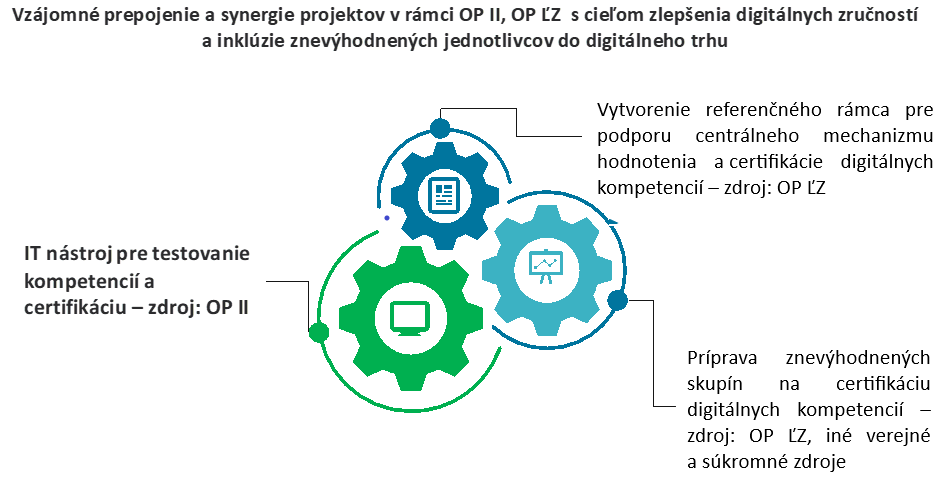 Obrázok 0 Vzájomné prepojenie a synergie projektovPrínos k plánovaným výsledkom OP II Investície v rámci operačného programu by mali byť realizované s ohľadom na plánované výsledky programu a jednotlivé projekty by mali prispievať k naplneniu aspoň jedného z plánovaných výsledkov príslušného špecifického cieľa. Projekt Digitálny ekosystém inklúzie má za cieľ prispieť k dvom z troch plánovaných výsledkov v rámci špecifického cieľa 7.4 a trom zo štyroch plánovaných výsledkov v rámci špecifického cieľa 7.6.Príspevok k splneniu cieľov OP II je meraný prostredníctvom dosiahnutia merateľných výstupových a výsledkových ukazovateľov, nasledujúce tabuľky preukazujú spôsob plnenia merateľných ukazovateľov špecifických cieľov 7.4 a 7.6. operačného programu Integrovaná infraštruktúra a cieľov Strategického dokumentu pre oblasť rastu digitálnych služieb a oblasť infraštruktúry prístupovej siete novej generácie a operačného programu Integrovaná infraštruktúra:[1] http://www.siov.sk/Clanok.aspx?ArticleID=268 [2] www.digital-agenda-data.eu [3] https://www.upsvr.gov.sk/buxus/docs/statistic/aotp_2017/Vyhodnotenie_AOTP_2017.pdf[4] http://pmb.cereq.fr/doc_num.php?explnum_id=4268[5] http://www.statpedu.sk/files/sk/publikacna-cinnost/publikacie/incheonska-deklaracia_vzdelavanie-2030.pdf[6] https://eur-lex.europa.eu/legal-content/SK/TXT/PDF/?uri=CELEX:32018H0604(01)&from=EN[7] https://ec.europa.eu/social/main.jsp?catId=1223   [8] https://www.opii.gov.sk/strategicke-dokumenty/op-integrovana-infrastruktura; Operačný program Integrovaná infraštruktúra 2014 – 2020, str. 94 poznámka číslo 40.[9] http://www.infostat.sk/vdc/sk/index.php?option=com_wrapper&view=wrapper&Itemid=60RozsahRozsah oblastí, v ktorom sa štúdia venuje projektu, do akej hĺbky sa venuje jednotlivým oblastiam.Štúdia uskutočniteľnosti predstavuje a posudzuje šesť možných alternatív zabezpečenia podporných a administratívnych činností subjektov štátnej správy:Alternatíva A: Zachovanie súčasného stavu,Alternatíva B: Rozšírenie existujúceho vzdelávacieho a certifikačného rámca,Alternatíva C: Systém pre certifikáciu digitálnych kompetencií,Alternatíva D: Systém pre certifikáciu a rozvoj digitálnych kompetencií,Alternatíva E: Systém centrálnej certifikácie úrovní digitálnych kompetencií.Alternatíva F: Minimalistický variant systému certifikácie úrovní digitálnych kompetencií.Alternatívy C, D a E na rozdiel od alternatív A a B komplexne pokrývajú problematiku certifikácie úrovní digitálnych kompetencií znevýhodnených jednotlivcov, čím zvyšujú ich atraktivitu na dynamickom trhu práce a  znižujú dopad ich exklúzie v každodennom živote. 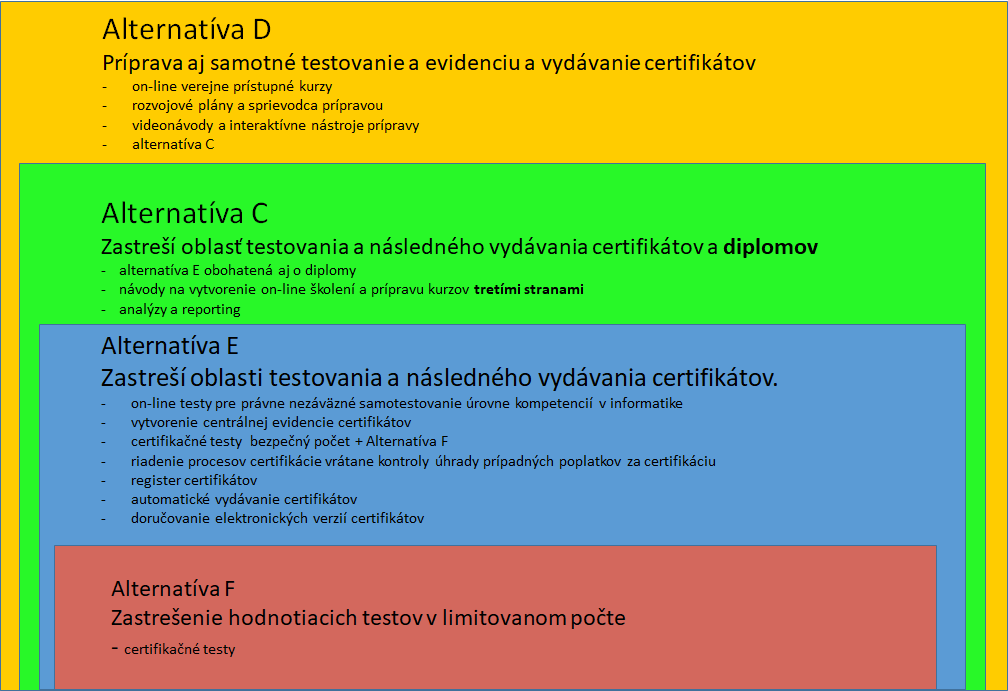 Obrázok 1: Obsah alternatív D, C , E a FAlternatíva F je minimalistickým riešením k zavedeniu centrálnej certifikácie úrovní digitálnych kompetencií  a je rozšíriteľná na rozsah alternatív E, C a D. Na základe multikriteriálnej analýzy a porovnaní CBA alternatíva E je najvhodnejšou voľbou. Aktérov Alternatívy E uvádza nasledujúca tabuľka:Okrem vyššie uvedených aktérov pre úspešnosť projektu je potrebná súčinnosť aj s ďalšími tzv. aktérmi pre súčinnosť, ktorých uvádzame v nasledujúcej tabuľke:CMPP ako centrálna metodicko - procesná autorita vznikne ako subjekt právnické združeniePočet alternatív, ktoré by sa snažili uplatniť vybrané princípy NKIVS alebo by vychádzali zo skúseností iných implementátorov alebo iných krajín je prakticky neobmedzený. Popisu a zhodnoteniu jednotlivých alternatív je venovaná samostatná časť tejto štúdie a porovnanie jednotlivých alternatív je prostredníctvom multikriteriálnej analýzy, ktorá je súčasťou tejto štúdie. Vzhľadom k faktu, že naplnenie cieľov projektu  má aj vysokú nemateriálnu hodnotu autori štúdie považovali za  neopodstatnené vynakladať ďalšie kapacity a zdroje na hlbšie popisovanie a vyhodnocovanie alternatívy A.Nástroj hodnotenia a certifikácie bude vytvorený v súčinnosti dvoch operačných programov použitím intervenčnej logiky:-        OPII – projekt Digitálny ekosystém inklúzie, prijímateľ Úrad podpredsedu vlády pre investície a informatizáciu. Do projektu budú zapojené aj univerzity ako certifikační partneri (štúdia predpokladá spoluprácu so Slovenskou technickou univerzitou, Technickou univerzitou Košice a do projektu bude pozvaná aj univerzita zo stredného Slovenska)-        OPĽZ – projekt Zamestnaj sa, buď KOMPetentný! [9]  Projekt Zamestnaj sa, buď KOMPetentný! má za cieľ vytvorenie štandardov, rámca centrálneho mechanizmu hodnotenia a certifikácie digitálnych kompetencií občanov a realizáciu experimentálneho overovania pilotného programu dosahovania úrovne digitálnych kompetencií. Projekt bol podporený záujmom RÚZ o partnerstvo v ňom s odôvodnenou potrebou zamestnávateľov aktualizovať Národný systém kvalifikácií vo vybraných sektoroch v kontexte Spoločného referenčného rámca pre informatiku. Jeho prijímateľom je ŠIOV a partnerom RÚZ ako jediná spomedzi zamestnávateľských organizácií, ktorá zastrešuje viacero sektorových rád a sektory, ktoré sú/budú najviac ohrozené automatizáciou a zaznamenávajú nedostatok kvalifikovanej pracovnej sily a zároveň ich pracovné pozície si vyžadujú informatické zručnosti vo finančných službách, strojárskom priemysle, obchode, cestovnom ruchu, potravinárskom priemysle, v administratíve, účtovníctve a manažmente.Pre projekty je možné vytvoriť strešný program zaoberajúci sa inklúziou do aktívneho života a pracovného trhu zvyšovaním úrovne digitálnych kompetencií .Príklad súčinnosti v rámci takéhoto programu je na nasledujúcom obrázku.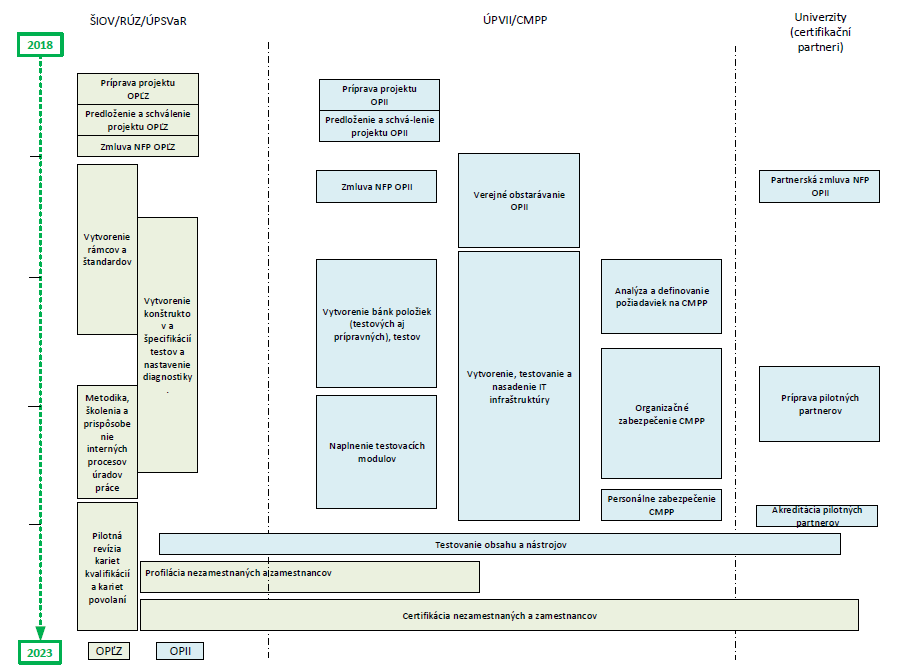 Obrázok 2 Príklad súčinnosti partnerov  [9] dokumentácia k súčinnému projektu  Zamestnaj sa, buď KOMPetentný!  http://www.siov.sk/Clanok.aspx?ArticleID=268 Použité skratky a značkyTabuľka 2 Skratky a značkyManažérske zhrnutieZákladné zhrnutie. Max 2400 znakov. 
Priestor pre sumárny obrázok, nepovinná informácia: ArchiMate štandardný viewpoint – „Introductory viewpoint"Predložená štúdia uskutočniteľnosti, v hodnote 8 395 670 € s DPH, navrhuje riešenie pre zavedenie centrálneho systému certifikácie úrovne  digitálnych kompetencií u občanov s dôrazom na znevýhodnených občanov. Pričom finančné prostriedky potrebné na jednotlivé aktivity v zmysle odporúčanej alternatívy E sú navrhnuté nasledovne:V súčasnosti neexistuje jeden centrálny certifikát všeobecných úrovní digitálnych kompetencií, ktorý by bol všeobecne akceptovaný.Cieľovou skupinou projektu sú občania SR nad 15 rokov s primárnym  (nie však výlučným) zameraním na znevýhodnené osoby ( podľa digitálnej agendy "jednotlivci s nasledujúcimi charakteristikami: 55 až 74 rokov; nízke vzdelanie; nezamestnaní a/alebo neaktívni a/alebo dôchodcovia"), a to z dôvodu potreby ich rýchlejšieho začleňovania do spoločnosti a sprístupnenia zamestnaní s vyššou pridanou hodnotou. Štát realizáciou tohto projektu zároveň ponúkne občanom nástroj hodnotenia úrovne ich digitálnych kompetencií a tým aj efektívnejšie zavádzanie a využívanie eGovernment služieb (prispôsobovanie nástrojov informatizácie skutočnej úrovni digitálnych kompetencií cieľovej skupiny).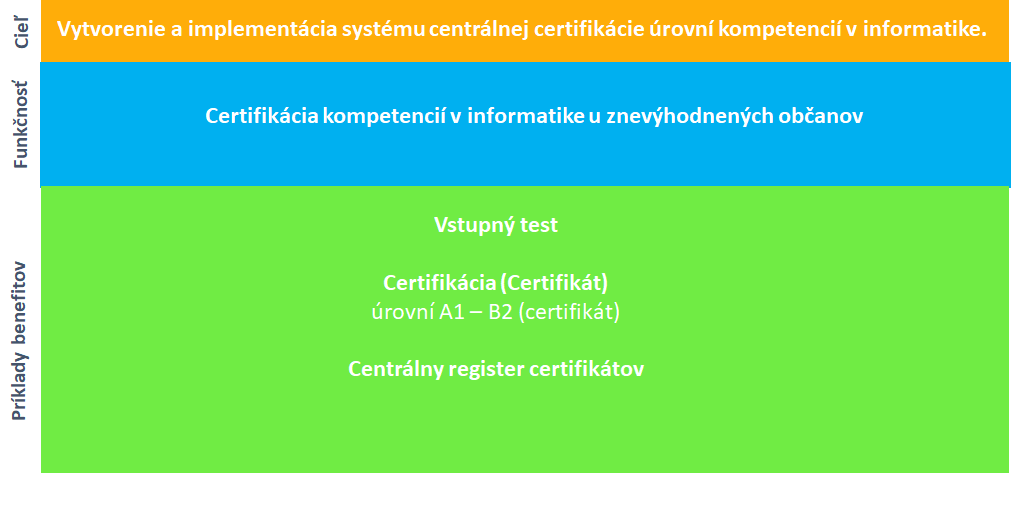 Obrázok 3: Zhrnutie projektuProstredie vytvorené  v rámci tohto projektu, resp. vytvorené centrálne komponenty budú po rovnako použiteľné aj pre tie skupiny, ktoré nie sú znevýhodnené, t.j. úradníkov, žiakov a podobne.Cieľovou skupinou tohto projektu sú všetci občania SR starší ako 15 rokov, ktorých počet bol podľa údajov Štatistického úradu SR k 31.12.2017 - 4 593 419,00 obyvateľov. Špecifickou cieľovou skupinou, na ktorú sa chce projekt zamerať sú znevýhodnené skupiny obyvateľstva. Podľa štatistických údajov Výskumného demografického centra Infostat[8] z roku 2016 bol počet znevýhodnených osôb v kategórii 20-74 rokov s nižším vzdelaním 1.679 890 a k tomu v kategórií 55 - 74 so stredným a vyšším vzdelaním 586 049 osôb, spolu sa jedná o približne 2,3 mil osôb.Preferovaná alternatíva rieši vybudovanie komplexného centrálneho informačného systému, ktorý komplexne zastreší oblasť testovania a následného vydávania certifikátov. Alternatíva zároveň predpokladá aj vytvorenie on-line testov pre právne nezáväzné samotestovanie (vstupné testy) úrovne digitálnych kompetencií. Zároveň predpokladá vytvorenie centrálnej evidencie certifikátov, ich zdieľanie v zmysle princípu „Jedenkrát a dosť“.Funkcionalita tejto alternatívy zahŕňa najmä:• Certifikačné testy• Riadenie procesov certifikácie vrátane kontroly úhrady prípadných poplatkov za certifikáciu• Register certifikátov• Automatické vydávanie certifikátov• Doručovanie elektronických verzií certifikátov• Používanie elektronických certifikátov v zmysle Jedenkrát a dosť, Moje data a Otvorené údaje• Poskytovanie dát a údajov pre potreby nastavovania regulačného a metodického rámca digitálnych kompetenciíRealizácia projektu predpokladá spoluprácu s partnermi v oblasti zabezpečenia certifikačných centier a spoluprácu s participantmi projektu Zamestnaj sa, buď KOMPetentný! pre komunikáciu s potenciálnou cieľovou skupinou.MotiváciaTabuľka 3 Motivácia – budúci stavPopis aktuálneho stavuLegislatívaTabuľka 4 Legislatíva – aktuálny stavArchitektúraBiznis architektúraTabuľka 5 Biznis architektúra - aktuálny stavArchitektúra informačných systémovTabuľka 6 Architektúra informačných systémov - aktuálny stavTechnologická architektúraTabuľka 7 Technologická architektúra - aktuálny stavBezpečnostná architektúraTabuľka 8 Bezpečnostná architektúra - aktuálny stavPrevádzkaTabuľka 9 Prevádzka - aktuálny stavAlternatívne riešeniaSpracovanie alternatív riešenia vychádza z „Metodického usmernenia pre spracovanie štúdií uskutočniteľností v rámci OP II“, podľa ktorého je účelom kapitoly prehľadným štruktúrovaným spôsobom vysvetliť iné možné varianty riešenia (minimálne dve alternatívy), ktoré však neboli spracovateľom prijaté z určitého dôvodu, ktorý je potrebné stručne popísať. Metodika štúdie pritom nepožaduje uvedenie všetkých možných alebo uvažovaných alternatív a stanovuje minimálny počet na dve vyhodnotené alternatívy. Vyhodnotenie zvažovaných alternatív je realizované zhodnotením výhod a nevýhod jednotlivých alternatív, vzájomným porovnaním a ich konečným posúdením. Zvolená preferovaná alternatíva je ďalej detailnejšie popísaná v ďalších kapitolách a je k nej a k ostatným alternatívam vypracovaná CBA v zmysle platnej metodiky. Na základe dopytov pripomienkujúcich subjektov bola vypracovaná multikriteriálna analýza porovnávajúca jednotlivé alternatívy s výnimkou zachovania súčasného stavu, ktorá je prílohou tejto štúdie. Vybrané alternatívy sú nasledujúce:Alternatíva A – Zachovanie súčasného stavuAlternatíva B – Rozšírenie existujúceho vzdelávacieho a certifikačného rámca Alternatíva C – Systém pre certifikáciu digitálnych kompetenciíAlternatíva D – Systém pre rozvoj a certifikáciu digitálnych kompetenciíAlternatíva E -  Systém centrálnej certifikácie úrovní digitálnych kompetenciíAlternatíva F – Minimalistický variant systému centrálnej certifikácie úrovní digitálnych kompetenciíAlternatíva A – "Zachovanie súčasného stavu"Alternatíva B – „Rozšírenie existujúceho vzdelávacieho a certifikačného rámca"
Alternatíva C – „Systém pre certifikáciu digitálnych kompetencií"Alternatíva D – „Systém pre certifikáciu a rozvoj digitálnych kompetencií"Alternatíva E – "Systém centrálnej certifikácie úrovní digitálnych kompetencií"Alternatíva F – "Minimalistická varianta systému centrálnej certifikácie úrovní digitálnych kompetencií"V nasledujúcej tabuľke je porovnanie alternatív podľa jednotlivých kritérií (Multikriteriálna analýza):Vyhodnotenie multikriteriálnej analýzy:Popis budúceho stavuLegislatívaTabuľka 10 Legislatíva - budúci stavArchitektúraBiznis architektúraTabuľka 11 Biznis architektúra – budúci stavArchitektúra informačných systémovTabuľka 12 Architektúra informačných systémov - budúci stavTechnologická architektúraTabuľka 13 Technologická architektúra - budúci stavImplementácia a migráciaTabuľka 14 Implementácia a migráciaBezpečnostná architektúraTabuľka 15 Bezpečnostná architektúra - budúci stavPrevádzkaTabuľka 16 Prevádzka - budúci stavEkonomická analýzaTabuľka 17 Ekonomická analýza - budúci stavCieľovou skupinou tohto projektu sú všetci občania SR starší ako 15 rokov, ktorých počet bol podľa údajov Štatistického úradu SR k 31.12.2017 – 4 593 419,00 obyvateľov. Špecifickou cieľovou skupinou, na ktorú sa chce projekt zamerať sú znevýhodnené skupiny obyvateľstva. Podľa štatistických údajov Výskumného demografického centra Infostat[9] z roku 2016 bol počet znevýhodnených osôb v kategórii 18-74 rokov s nižším vzdelaním 1.679 890 a k tomu v kategórií 55 - 74 so stredným a vyšším vzdelaním 586 049 osôb, spolu sa jedná o približne 2,3 mil osôb. Vzhľadom na kapacitné možnosti iniciálnych certifikačných partnerov do výpočtu CBA vstupuje len zlomok celkovej cieľovej skupiny, ekonomická analýza však obsahuje prahové hodnoty, ktoré je možné dosiahnuť na základe prepočtov využívajúcich dostupné údaje Eurostatu. Prepočty týchto prahových hodnôt preukazujú, že dosiahnutie plánovaných hodnôt vydaných certifikátov a realizovaných self-testov je realistické.Prínos projektu k splneniu cieľov strategického dokumentu pre oblasť rastu digitálnych služieb a oblasť infraštruktúry prístupovej siete novej generácie a špecifických cieľov 7.4 a  7.6 operačného programu Integrovaná infraštruktúra. dátum 
Tento dokument obsahuje x stránZdôvodnenie využitia národného projektu a vylúčenia výberu projektu prostredníctvom výzvyZdôvodnenie využitia národného projektu a vylúčenia výberu projektu prostredníctvom výzvyRealizácia predkladaného projektu vyžaduje centralizovaný a koordinovaný prístup. Cieľom projektu je vytvorenie inovatívneho nástroja - centrálneho systému hodnotenia a certifikácie občanov, s dôrazom na kognitívne úrovne digitálnych kompetencií znevýhodnených  skupín obyvateľstva, ktorým umožní zlepšenie prístupu k zamestnanosti, ako aj zvýšenie možnosti ich inklúzie do spoločnosti.Cieľovou skupinou pre účely tejto štúdie sú všetci občania SR starší ako 15 rokov, primárne (nie však výlučne) bude projekt orientovaný na skupinu znevýhodnených občanov definovanú v súlade s definíciou podľa digitálnej agendy[2] - "jednotlivci s nasledujúcimi charakteristikami: 55 až 74 rokov; nízke vzdelanie; nezamestnaní alebo neaktívni alebo dôchodcovia"Na realizáciu aktivít projektu je nevyhnutné zabezpečiť:medzisektorovú súčinnosť využitím intervenčnej logiky, ktorá neumožňuje dopytovo orientované výzvy,centrálne riadenie aktérov z rôznych oblastí poskytovania služieb zamestnanosti (štát v úzkej súčinnosti so zamestnávateľmi),vytvorenie centrálnej metodicko-procesnej autority ako priamo riadenou organizáciou ÚPPVIIudržateľnosť projektu postupným rozširovaním certifikácie a uznávania kvalifikačných predpokladov nevyhnutných pre potreby trhu práce 21. storočia v rámci celej SR.Efektívne a úspešné zavedenie inovatívneho nástroja neumožňuje čiastkové riešenia. Cieľom projektu je zabezpečenie jednotného postupu na národnej úrovni v oblasti hodnotenia a certifikácie pre účely udržania pracovnej sily na trhu práce, ktorý sa mení v dôsledku automatizácie a rozvojom umelej inteligencie. V Slovenskej republike je až 62% pravdepodobnosť, že priemerný zamestnanec bude, podľa OECD Social, Employment and Migration Working Papers, v nasledujúcich rokoch nahradený umelou inteligenciou. Najviac sú pritom ohrozené skupiny mladých, nedostatočne kvalifikovaných zamestnancov a starší zamestnanci na nižších pozíciách, ktoré vyžadujú opakovanú činnosť. Najviac ohrozenými sektormi sú potravinárstvo, strojníctvo, bankovníctvo a obchod.Ďalším podstatným dôvodom pre výber národného projektu je aj skutočnosť, že by postup prostredníctvom realizácie časti aktivít (tvorba certifikačných testov) cez dopytové projekty zvýšil riziko neprihlásenia sa žiadnej organizácie resp. komerčného subjektu pre ich tvorbu, čo by vyústilo do stavu, kedy by centrálna infraštruktúra uvedená do prevádzky nemala reálne naplnenie a neplnili by sa merateľné ukazovatele projektu. Po rozbehnutí projektu s centrálne stanovenými a vytvorenými certifikačnými testami pre hodnotenie úrovne digitálnych kompetencií je možné následne ponúknuť dopytové projekty pre vytvorenie ďalších zásuvných modulov.Dôležitý je aj fakt, že digitalizácia spoločnosti vyžaduje nielen nasadzovanie technológií a procesov, ale aj kompetentných používateľov a správcov. Je nevyhnutné, aby štát začal budovať systém umožňujúci meranie a hodnotenie úrovne digitálnych kompetencií jednotlivcov. V nádväznosti na Vyhodnotenie uplatňovania aktívnych opatrení na trhu práce za rok 2017 [3]  a analýzy OECD v rámci projektu PISA sú základnou motiváciou pre realizáciu národného projektu :získavanie objektívnych informácií o úrovni digitálnych kompetencií obyvateľov SR v kontexte rozvoja trhu práce EÚ,zvyšovanie a certifikácia digitálnych kompetencií znevýhodnených občanov pre ich rýchlejšie plnohodnotné začlenenie do spoločnosti,zavedenie jednotného systému certifikácie digitálnych kompetencií pre účely pracovnej mobility a rýchleho začleňovania na trhu práce,zvyšujúci sa počet obsadenosti pracovných miest následkom riadenia zmien profilácie uchádzačov o zamestnanie v súlade s potrebami rýchlo meniacej sa ekonomiky,cielené začleňovanie znevýhodnených uchádzačov o zamestnanie a sprístupnenie zamestnania s vyššou pridanou hodnotou tejto skupine zvyšovaním a certifikovaním ich digitálnych kompetencií,posúdenie miery rozvoja digitálnych kompetencií uchádzačov vo veku 50 rokov a viac a ich postupné začleňovanie na trh práce,obsadzovanie dlhodobo neobsadených pracovných miest pomocou zvyšovania a certifikácie digitálnych kompetencií znevýhodnených uchádzačov o zamestnanie vo veku 50 rokov a viac a tým zmiernenie dopadu negatívneho demografického rastu,zvýšenie dopytu po vzdelávaní orientovanom na rozvoj digitálnych kompetencií založenom na rozvoji myslenia (využitie poznatkov a zručností v širokých kontextoch).Prostredie vytvorené  v rámci tohto projektu, resp. vytvorené centrálne komponenty, bude  rovnako použiteľné aj pre tie skupiny, ktoré nie sú znevýhodnené, t.j. úradníkov, žiakov a podobne.  Realizácia predkladaného projektu vyžaduje centralizovaný a koordinovaný prístup. Cieľom projektu je vytvorenie inovatívneho nástroja - centrálneho systému hodnotenia a certifikácie občanov, s dôrazom na kognitívne úrovne digitálnych kompetencií znevýhodnených  skupín obyvateľstva, ktorým umožní zlepšenie prístupu k zamestnanosti, ako aj zvýšenie možnosti ich inklúzie do spoločnosti.Cieľovou skupinou pre účely tejto štúdie sú všetci občania SR starší ako 15 rokov, primárne (nie však výlučne) bude projekt orientovaný na skupinu znevýhodnených občanov definovanú v súlade s definíciou podľa digitálnej agendy[2] - "jednotlivci s nasledujúcimi charakteristikami: 55 až 74 rokov; nízke vzdelanie; nezamestnaní alebo neaktívni alebo dôchodcovia"Na realizáciu aktivít projektu je nevyhnutné zabezpečiť:medzisektorovú súčinnosť využitím intervenčnej logiky, ktorá neumožňuje dopytovo orientované výzvy,centrálne riadenie aktérov z rôznych oblastí poskytovania služieb zamestnanosti (štát v úzkej súčinnosti so zamestnávateľmi),vytvorenie centrálnej metodicko-procesnej autority ako priamo riadenou organizáciou ÚPPVIIudržateľnosť projektu postupným rozširovaním certifikácie a uznávania kvalifikačných predpokladov nevyhnutných pre potreby trhu práce 21. storočia v rámci celej SR.Efektívne a úspešné zavedenie inovatívneho nástroja neumožňuje čiastkové riešenia. Cieľom projektu je zabezpečenie jednotného postupu na národnej úrovni v oblasti hodnotenia a certifikácie pre účely udržania pracovnej sily na trhu práce, ktorý sa mení v dôsledku automatizácie a rozvojom umelej inteligencie. V Slovenskej republike je až 62% pravdepodobnosť, že priemerný zamestnanec bude, podľa OECD Social, Employment and Migration Working Papers, v nasledujúcich rokoch nahradený umelou inteligenciou. Najviac sú pritom ohrozené skupiny mladých, nedostatočne kvalifikovaných zamestnancov a starší zamestnanci na nižších pozíciách, ktoré vyžadujú opakovanú činnosť. Najviac ohrozenými sektormi sú potravinárstvo, strojníctvo, bankovníctvo a obchod.Ďalším podstatným dôvodom pre výber národného projektu je aj skutočnosť, že by postup prostredníctvom realizácie časti aktivít (tvorba certifikačných testov) cez dopytové projekty zvýšil riziko neprihlásenia sa žiadnej organizácie resp. komerčného subjektu pre ich tvorbu, čo by vyústilo do stavu, kedy by centrálna infraštruktúra uvedená do prevádzky nemala reálne naplnenie a neplnili by sa merateľné ukazovatele projektu. Po rozbehnutí projektu s centrálne stanovenými a vytvorenými certifikačnými testami pre hodnotenie úrovne digitálnych kompetencií je možné následne ponúknuť dopytové projekty pre vytvorenie ďalších zásuvných modulov.Dôležitý je aj fakt, že digitalizácia spoločnosti vyžaduje nielen nasadzovanie technológií a procesov, ale aj kompetentných používateľov a správcov. Je nevyhnutné, aby štát začal budovať systém umožňujúci meranie a hodnotenie úrovne digitálnych kompetencií jednotlivcov. V nádväznosti na Vyhodnotenie uplatňovania aktívnych opatrení na trhu práce za rok 2017 [3]  a analýzy OECD v rámci projektu PISA sú základnou motiváciou pre realizáciu národného projektu :získavanie objektívnych informácií o úrovni digitálnych kompetencií obyvateľov SR v kontexte rozvoja trhu práce EÚ,zvyšovanie a certifikácia digitálnych kompetencií znevýhodnených občanov pre ich rýchlejšie plnohodnotné začlenenie do spoločnosti,zavedenie jednotného systému certifikácie digitálnych kompetencií pre účely pracovnej mobility a rýchleho začleňovania na trhu práce,zvyšujúci sa počet obsadenosti pracovných miest následkom riadenia zmien profilácie uchádzačov o zamestnanie v súlade s potrebami rýchlo meniacej sa ekonomiky,cielené začleňovanie znevýhodnených uchádzačov o zamestnanie a sprístupnenie zamestnania s vyššou pridanou hodnotou tejto skupine zvyšovaním a certifikovaním ich digitálnych kompetencií,posúdenie miery rozvoja digitálnych kompetencií uchádzačov vo veku 50 rokov a viac a ich postupné začleňovanie na trh práce,obsadzovanie dlhodobo neobsadených pracovných miest pomocou zvyšovania a certifikácie digitálnych kompetencií znevýhodnených uchádzačov o zamestnanie vo veku 50 rokov a viac a tým zmiernenie dopadu negatívneho demografického rastu,zvýšenie dopytu po vzdelávaní orientovanom na rozvoj digitálnych kompetencií založenom na rozvoji myslenia (využitie poznatkov a zručností v širokých kontextoch).Prostredie vytvorené  v rámci tohto projektu, resp. vytvorené centrálne komponenty, bude  rovnako použiteľné aj pre tie skupiny, ktoré nie sú znevýhodnené, t.j. úradníkov, žiakov a podobne.  Prijímateľ/partner národného projektu a dôvod jeho určeniaPrijímateľ/partner národného projektu a dôvod jeho určeniaV zmysle §34a, článok 1 písm. b) a c) zákona č. 575/2001 Z. z. o organizácii činnosti vlády a organizácii ústrednej štátnej správy, je Úrad podpredsedu vlády Slovenskej republiky pre investície a informatizáciu ústredným orgánom štátnej správy pre oblasť informatizácie spoločnosti a oblasť investícií.V zmysle §34a, článok 2 písm. b) a c) zákona č. 575/2001 Z. z. o organizácii činnosti vlády a organizácii ústrednej štátnej správy UPPVII v oblasti informatizácie spoločnosti zabezpečuje centrálne riadenie informatizácie spoločnosti a tvorbu politiky jednotného digitálneho trhu, rozhodovanie o využívaní finančných zdrojov vo verejnej správe pre informačné technológie, centrálnu architektúru integrovaného informačného systému verejnej správy a koordináciu plnenia úloh v oblasti informatizácie spoločnosti.V zmysle §34a, článok 3 písm. b) a c) zákona č. 575/2001 Z. z. o organizácii činnosti vlády a organizácii ústrednej štátnej správy UPPVII v oblasti investícií zabezpečuje strategické plánovanie a strategické projektové riadenie, vrátane vypracovania národného strategického investičného rámca, ako aj koordináciu investičných projektov určených vládou Slovenskej republiky.V zmysle §34a, článok 4 písm. b) a c) zákona č. 575/2001 Z. z. o organizácii činnosti vlády a organizácii ústrednej štátnej správy  UPPVII plní aj úlohy spojené s odborným, organizačným a technickým zabezpečovaním činnosti podpredsedu vlády Slovenskej republiky pre investície a informatizáciu.Úlohy ÚPPVII ako garanta informatizácie spoločnosti a tvorbu politiky jednotného digitálneho trhu  stavajú ÚPPVII do pozície „vecného“ vlastníka a zároveň správcu komplexu informačných systémov, ktoré spolu tvoria technologický základ systému digitálnych kompetencií. ÚPPVII musí stanoviť regulačný rámec pre túto oblasť a zabezpečiť centrálny systém tak, aby nedochádzalo k diskriminácii skupín alebo jednotlivcov. Predpokladá súčinnosť a spoluprácu pri tvorbe metodík, pri zabezpečení vecného obsahu, metodiky pre zvyšovanie úrovne kompetencií resp. hodnotenie úrovne digitálnych kompetencií a podobne s ďalšími centrálnymi rezortami (napríklad MPSVaR, NBÚ, ÚOOÚ, MŠVVaŠ SR).V súlade s ďalšími reformnými krokmi a cieľmi, podporovanými operačnými programami Ľudské zdroje a Integrovaná infraštruktúra sa ÚPPVII rozhodol pristúpiť k implementácii jednotného rámca a k implementácii Digitálneho ekosystému inklúzie, vrátane vybudovania základne pre poskytovanie metodicko-procesnej a aplikačnej podpory pre všetkých používateľov tohto systému. Na zabezpečenie intervenčnej logiky pri realizácii projektu DEI podporovaného z OPII a projektu Zamestnaj sa, buď KOMPetentný! podporovaného z OPĽZ kde je prijímateľom ŠIOV, ÚPPVII a ŠIOV sa dohodli na súčinnosti, ktorá je formalizovaná Memorandom o spolupráci.Z vyššie uvedených dôvodov je ÚPPVII jediným vhodným prijímateľom schopným zabezpečiť realizáciu projektu, štandardizáciu metodicko-procesných postupov a distribúciu výsledkov a pozitívnych efektov vo vyššie spomenutých oblastiach.V zmysle §34a, článok 1 písm. b) a c) zákona č. 575/2001 Z. z. o organizácii činnosti vlády a organizácii ústrednej štátnej správy, je Úrad podpredsedu vlády Slovenskej republiky pre investície a informatizáciu ústredným orgánom štátnej správy pre oblasť informatizácie spoločnosti a oblasť investícií.V zmysle §34a, článok 2 písm. b) a c) zákona č. 575/2001 Z. z. o organizácii činnosti vlády a organizácii ústrednej štátnej správy UPPVII v oblasti informatizácie spoločnosti zabezpečuje centrálne riadenie informatizácie spoločnosti a tvorbu politiky jednotného digitálneho trhu, rozhodovanie o využívaní finančných zdrojov vo verejnej správe pre informačné technológie, centrálnu architektúru integrovaného informačného systému verejnej správy a koordináciu plnenia úloh v oblasti informatizácie spoločnosti.V zmysle §34a, článok 3 písm. b) a c) zákona č. 575/2001 Z. z. o organizácii činnosti vlády a organizácii ústrednej štátnej správy UPPVII v oblasti investícií zabezpečuje strategické plánovanie a strategické projektové riadenie, vrátane vypracovania národného strategického investičného rámca, ako aj koordináciu investičných projektov určených vládou Slovenskej republiky.V zmysle §34a, článok 4 písm. b) a c) zákona č. 575/2001 Z. z. o organizácii činnosti vlády a organizácii ústrednej štátnej správy  UPPVII plní aj úlohy spojené s odborným, organizačným a technickým zabezpečovaním činnosti podpredsedu vlády Slovenskej republiky pre investície a informatizáciu.Úlohy ÚPPVII ako garanta informatizácie spoločnosti a tvorbu politiky jednotného digitálneho trhu  stavajú ÚPPVII do pozície „vecného“ vlastníka a zároveň správcu komplexu informačných systémov, ktoré spolu tvoria technologický základ systému digitálnych kompetencií. ÚPPVII musí stanoviť regulačný rámec pre túto oblasť a zabezpečiť centrálny systém tak, aby nedochádzalo k diskriminácii skupín alebo jednotlivcov. Predpokladá súčinnosť a spoluprácu pri tvorbe metodík, pri zabezpečení vecného obsahu, metodiky pre zvyšovanie úrovne kompetencií resp. hodnotenie úrovne digitálnych kompetencií a podobne s ďalšími centrálnymi rezortami (napríklad MPSVaR, NBÚ, ÚOOÚ, MŠVVaŠ SR).V súlade s ďalšími reformnými krokmi a cieľmi, podporovanými operačnými programami Ľudské zdroje a Integrovaná infraštruktúra sa ÚPPVII rozhodol pristúpiť k implementácii jednotného rámca a k implementácii Digitálneho ekosystému inklúzie, vrátane vybudovania základne pre poskytovanie metodicko-procesnej a aplikačnej podpory pre všetkých používateľov tohto systému. Na zabezpečenie intervenčnej logiky pri realizácii projektu DEI podporovaného z OPII a projektu Zamestnaj sa, buď KOMPetentný! podporovaného z OPĽZ kde je prijímateľom ŠIOV, ÚPPVII a ŠIOV sa dohodli na súčinnosti, ktorá je formalizovaná Memorandom o spolupráci.Z vyššie uvedených dôvodov je ÚPPVII jediným vhodným prijímateľom schopným zabezpečiť realizáciu projektu, štandardizáciu metodicko-procesných postupov a distribúciu výsledkov a pozitívnych efektov vo vyššie spomenutých oblastiach.Príslušnosť národného projektu k relevantnej časti PO7 OPIINavrhovaný národný projekt spadá do prioritnej osi PO7 OPII a prispieva k naplneniu nasledujúceho cieľa:Investičná priorita 2c) Posilnenie aplikácií IKT v rámci elektronickej štátnej správy, elektronického vzdelávania, elektronickej inklúzie, elektronickej kultúry a elektronického zdravotníctvaKód intervencie 80 - Služby a aplikácie digitálnej integrácie, elektronickej dostupnosti, elektronického vzdelávania, digitálna gramotnosťŠPECIFICKÝ CIEĽ 7.4: Zvýšenie kvality, štandardu a dostupnosti eGovernment služieb pre občanovProjektový ukazovateľ: Počet zavedených elektronických služieb, ktoré prispievajú k riešeniu životných situácií pre občanov: 4ŠPECIFICKÝ CIEĽ 7.6: Zlepšenie digitálnych zručností a inklúzie znevýhodnených jednotlivcov do digitálneho trhuProjektový ukazovateľ: Počet nových alebo modifikovaných elektronických služieb eGovernmentu pre potreby identifikovaných znevýhodnených skupín: 4Projektový ukazovateľ: Zvýšenie používania elektronických služieb znevýhodnenými skupinami: 230 000 znevýhodnených občanov (po skončení 5. ročného obdobia udržateľnosti)Indikatívna výška finančných prostriedkov určených na realizáciu národného projektu8 395 670 € s DPHŠCVýsledokPríspevok projektuZdôvodnenie7.4Používanie služieb eGovernmentu sa stane všeobecným štandardom za celkovej vysokej spokojnosti s kvalitouslužiebPriamyProjekt zavedie nové koncové služby pre občanov a zároveň vytvorí dopyt po zvýšení úrovne vzdelávania sa obyvateľstva v digitálnom prostredí.7.4Zvýšenie kvality života občanov - výrazne sa zredukuje čas potrebný na riešenie životných situácií s verejnou správoua zvýšia sa možnosti participácie na správe vecí verejnýchČiastočneProjekt rieši aktuálne témy z hľadiska zamestnávateľov, ako aj zamestnancov, keďže umožní hodnotenie a certifikovanie digitálnych komptencií (najmä) v informatike, pre účely udržania pracovnej sily na trhu práce, ktorý sa mení v dôsledku automatizácie a rozvojom umelej inteligencie. Zavedením projektu sa občanom umožní efektívnejšie a rýchlejšie získanie certifikácie ich kompetencií pre potreby zamestnávateľov a pracovného trhu.7.6Zvýšenie dostupnosti vzdelávacích materiálov a digitálneho obsahu vo vhodnom formáteČiastočneProjekt sprístupní online dostupné certifikačné testy pre hodnotenie úrovne digitálnych kompetencií.7.6Zvýšenie intenzity využívania služieb a vzdelávania sa v digitálnom prostredíPriamyProjekt zavedie nové koncové služby pre znevýhodnené skupiny obyvateľstva a zároveň vytvorí dopyt po zvýšení úrovne vzdelávania sa obyvateľstva v digitálnom prostredí.7.6Zvýšenie aktívneho zapojenia do ekonomického a sociálneho diania v svojom okolíČiastočneKeďže zapojenie znevýhodnených skupín obyvateľstva do ekonomického života je v podstatnej miere závislé od samotnej osobnej aktivity konkrétneho obyvateľa, projekt prispieva k tomuto cieľu nepriamo a to prostredníctvom vytvorenia podmienok pre znevýhodnené skupiny. Celoslovensky platný a uznávaný certifikát bude predstavovať nástroj, vďaka ktorému sa znevýhodneným skupinám sprístupnia nové možnosti zamestnania v oblastiach s vyššou pridanou hodnotou.UkazovateľPercento obyvateľstva s nepostačujúcimi IKT zručnosťami pre pracovný trhTyp ukazovateľaVýsledkový (ukazovateľ strategického dokumentu)Príspevok projektuPriamyZdôvodnenieUkazovateľ vyjadruje percento ekonomicky aktívneho obyvateľstva, ktoré nemá postačujúce IKT zručnosti pre potreby pracovného trhu. V rámci merania ukazovateľa, jednotlivci so zamestnaním, SZČO a opatrovatelia vo veku 16 až 74 zodpovedia na otázku (áno alebo nie), či považujú svoje počítačové a internetové zručnosti dostatočné pre trh, ak by si mali do roka hľadať nové zamestnanie. Ukazovateľ možno ďalej segmentovať podľa zamestnaneckého postavenia, pohlavia, veku, miesta pobytu a podobne.Projekt v synergii s aktivitami v rámci OP ĽZ umožní nielen zvýšenie digitálnych kompetencií, ale aj možnosť otestovania týchto kompetencií a získania certifikátu, ktorým potenciálnym zamestnávateľom preukáže úroveň týchto kompetencií a zamestnávateľ bude schopný jednoznačne poznať úrovne ovládania informatiky svojich zamestnancov, resp. budúcichzamestnancov, ako aj mať prístup k hodnoteniu a certifikácii, ktorá jednoznačne overí splnenie kvalifikačného predpokladu v informatikeCieľová hodnota10% (pokles z 24,7% na 10,00%) z cieľovej skupinyUkazovateľCelková spokojnosť občanov so službami eGovernmentu Typ ukazovateľaVýsledkovýPríspevok projektuPriamyZdôvodnenieUkazovateľ vychádza z výsledkových ukazovateľov PO 7 OP II, cieľová hodnota zodpovedá cieľovej hodnote na úrovni programu.Cieľová hodnota73% z občanov, ktorí využili elektronické služby v rámci projektu UkazovateľCelkové používanie služieb eGovernmentu občanmi Typ ukazovateľaVýsledkovýPríspevok projektuPriamyZdôvodnenieVýsledkový ukazovateľ definuje na celoslovenskej úrovni, aký podiel celkovej cieľovej skupiny využíva služby eGovernementu, pričom definuje percento jednotlivcov vo veku medzi 16 až 74 rokov, ktorí v posledných 12 mesiacoch mali interakciu online so štátnou správou - získavali informácie z webových stránok, sťahovali si formuláre alebo posielali vyplnené formuláre. Vzhľadom k uvedenému je možné stanoviť plán príspevku projektu k celkovému naplneniu ukazovateľa na základe ročnej plánovanej hodnoty realizovaných self-testov, ktorá vstupuje do CBA. Cieľová hodnota50 000UkazovateľPočet zavedených elektronických služieb, ktoré prispievajú k riešeniu životných situácií pre občanovTyp ukazovateľaVýstupovýPríspevok projektuPriamyZdôvodnenieProjekt predpokladá zavedenie nových elektronických služieb pre občanov  Cieľová hodnota4 koncové elektronické službyUkazovateľPercento znevýhodnených jednotlivcov používajúcich internetTyp ukazovateľaVýsledkovýPríspevok projektuPriamyZdôvodnenieHoci sa výsledkový ukazovateľ nesleduje priamo ako výstup projektu, realizáciou projektu sa prispeje k tomu, že cieľová skupina, ktorou sú jednotlivci, ktorí disponujú aspoň jednou z nasledujúcich charakteristík: vek 55 až 74 rokov, nízka úroveň vzdelania (ISCED 0-2) a/alebo sa nachádzajú mimo pracovného trhu (nezamestnaní, neaktívni alebo na dôchodku), bude a) priamo - využívať internet na prístup k službám projektu (self-testing, certifikácia)b) nepriamo - s cieľom získať certifikát absolvuje potrebné kurzy, kde nadobudne potrebné zručnosti pre využívanie služieb dostupných na internete (vyhľadávanie contentu, nákup, elektronické služby štátu, internetové bankovníctvo a pod.) a začne ho pravidelne využívať.Cieľová hodnota70% z cieľovej skupiny znevýhodnených občanovUkazovateľZvýšenie používania elektronických služieb znevýhodnenými skupinamiTyp ukazovateľaVýstupovýPríspevok projektuPriamyZdôvodnenieProjekt predpokladá zavedenie nových elektronických služieb pre znevýhodnené skupiny obyvateľstva a zároveň prostredníctvom zvyšovania digitálnych kompetencií nepriamo umožní aj zvýšenie využívania elektronických služieb štátu ako celku.Cieľová hodnota230 000 jednotlivcov patriacich do znevýhodnenej skupiny (po skončení 5 ročného obdobia udržateľnosti)UkazovateľPočet nových alebo modifikovaných elektronických služieb eGovernmentu pre potreby identifikovaných znevýhodnených skupínTyp ukazovateľaVýstupovýPríspevok projektuPriamyZdôvodnenieProjekt predpokladá zavedenie nových elektronických služieb pre znevýhodnené skupiny obyvateľstva a zároveň prostredníctvom zvyšovania digitálnych kompetencií nepriamo umožní aj zvýšenie využívania elektronických služieb štátu ako celku.Cieľová hodnota4 koncové elektronické službyUkazovateľZvýšenie počtu znevýhodnených jednotlivcov benefitujúcich z používania nástrojov asistovaného života, alebo participácie na digitálnom trhuTyp ukazovateľaVýstupovýPríspevok projektunepriamyZdôvodnenieVďaka možnosti realizácie samoohodnotenia (assessment) osoby, pozostávajúci zo vstupného testu a vydania príslušných certifikátov na základe ohodnotenia kompetencií získajú osoby v rámci cieľovej skupiny možnosť výraznejšie participovať v rámci digitálneho trhu, a to ako z hľadiska preukázania, že disponujú príslušnými kompetenciami, tak aj z hľadiska toho, že napr. ich potenciálny zamestnávatelia budú vedieť jasne rozlišovať úrovne ovládania informatiky budúcich zamestnancovCieľová hodnotaPríspevok je nepriamyAktérRolaInformačný systém VSÚPPVIIPoskytovateľ služieb centrálnej platformy pre certifikáciuIS_DEIObčanCertifikovaný jednotlivecNerelevantnéAkreditovaný certifikačný partnerUmožňovateľ prístupu k certifikácii prostredníctvom centrálnej platformyNerelevantnéCMPPCentrálna autorita pre certifikácie, nábor a akreditácia potenciálnych akreditovaných certifikačných partnerov z radov komerčných subjektovIS DEIExterné organizácieKonzument služieb centrálneho komponentu pre certifikáciuIS DEIAktér pre súčinnosťOčakávané aktivityŠIOVvytvorenie rámcov, štandardov, konštruktov, doplnenie národnej sústavy povolaní, národnej sústavy kvalifikácií, naplnenie aktivít v projekte OPĽZMŠVVaŠ SRgestor procesu prípravyna certifikáciuMPSVaR komunikácia so znevýhodenými osobami, SORO pre OPĽZUPSVaRproaktívna komunikácia s uchádzačmi o zamestnanieRÚZkomunikácia na zamestnávateľov, osveta, naplnenie aktivít v projekte OPĽZDigitálna koalíciaporadný orgán ITASprenos know-how z IT test národaposkytovatelia vzdelávaniapríprava a realizácia prípravných kurzov na certifikáciuSlovenská informačná spoločnosťprenos best practice a  lessons learnt z implementácie ECDLkomerční certifikační partneriposkytovanie certifikácieSkratka / ZnačkaVysvetlenieAK VSArchitektonická kancelária verejnej správyCBACost-benefit analýzaCEMCentrálna evidencia majetkuCISŠSCentrálny informačný systém štátnej službyCKSCentrálny konsolidačný systémCMPP/ CDKCentrum metodicko-procesnej podporyCRPŠCentrálny register splatných pohľadávok štátuCSRÚCentrálna správa referenčných údajovCRZCentrálny register zmlúvCPUCentrum podpory užívateľovDCDataCentrumDEIDigitálny ekosystém inklúzieDFŠDetailná funkčná špecifikáciaECDLEurópsky vodičský preukaz na počítače ( European Computer Driving Licence )eGCeGovernment Cloud (vládny cloud)EHPEurópsky hospodársky priestorEISEkonomický informačný systémGDPRGeneral Data Protection RegulationIaaSInfrastructure-as-a-Service (infraštruktúra ako služba)IKTInformačné a komunikačné technológieISInformačný systémISTPInternetový sprievodca trhom práceISSZInformačný systém služieb zamestnanostiIS VSInformačný systém verejnej správyKTIKomunikačno-technologická infraštruktúraKÚZKonsolidovaná účtovná závierkaMDV SRMinisterstvo dopravy a výstavby SRMF SRMinisterstvo financií SRMH SRMinisterstvo hospodárstva SRMK SRMinisterstvo kultúry SRMO SRMinisterstvo obrany SRMPRVMinisterstvo pôdohospodárstva a rozvoja vidieka SRMPSVaR SRMinisterstvo práce, sociálnych vecí a rodiny SRMS SRMinisterstvo spravodlivosti SRMŠVVaŠ SRMinisterstvo školstva, vedy, výskumu a športu SRMV SRMinisterstvo vnútra SRMZ SRMinisterstvo zdravotníctva SRMZVEZ SRMinisterstvo zahraničných vecí a európskych záležitostí SRMŽP SRMinisterstvo životného prostredia SRNEETMladý ZUoZ do 29. roku životaNFPNenávratný finančný príspevokNKIVSNárodná koncepcia informatizácie verejnej správyOP EVSOperačný program Efektívna verejná správaOP IIOperačný program Integrovaná infraštruktúraOPISOperačný program Informatizácia spoločnostiOP ĽZOperačný program Ľudské zdrojeOvZPOrganizácie v zriaďovateľskej pôsobnostiPaaSPlatform-as-a-Service (platforma ako služba)PO7Prioritná os 7RISRozpočtový informačný systémRÚZRepubliková únia zamestnávateľovSaaSSoftware-as-a-Service (softvér ako služba)SLADohoda o úrovni poskytovaných služieb (service level agreement - SLA)STUSlovenská technická univerzitaŠIOVŠtátny inštitút odborného vzdelávaniaTCOCelkové náklady na vlastníctvo (total costs of ownership - TCO)TUKETechnická univerzita KošiceÚPSVaRÚstredie práce, sociálnych vecí a rodinyÚPPVII
Úrad podpredsedu vlády SR pre investície a informatizáciuÚV SRÚrad vlády SRVSVerejná správaVÚCVyšší územný celokZUoZZnevýhodnený uchádzač o zamestnanieNBÚNárodný bezpečnostný úradÚOOÚÚrad na ochranu osobných údajovAnalýza a dizajn1 812 000Nákup HW a kr. softvéru70 000Implementácia4 199 000Testovanie858 000Nasadenie912 000Podporné aktivity544 670Celkom8 395 670Súhrnný popisSúhrnný popisÚvodné informácie 
(Max. 1600 znakov, pre detailný popis je potrebné využiť prílohy)Motivačným faktorom je rastúca potreba digitálne kompetentných zamestnancov, kedy občania nemajú ako podložiť úroveň svojich kompetencií. V dôsledku toho je veľmi obtiažne čeliť výzvam, ktoré čakajú občanov a zamestnávateľov v súvislosti s  transformáciou trhu práce v dôsledku automatizácie a rozvoja umelej inteligencie v najbližších rokoch, pričom najmä skupiny znevýhodnených jednotlivcov vykazujú významne obmedzenú mieru ich inklúzie do digitálneho trhu.Z vyššie uvedeného vyplývajú nasledovné ciele, ktoré implementácia riešenia sleduje:zavedenie štandardizovanej certifikácie digitálnych kompetencií,implementácia systému pre podporu centrálneho mechanizmu hodnotenia a certifikácie občanov.Požiadavky na splnenie cieľov možno charakterizovať nasledovne:Monitorovať úroveň digitálnych kompetencií u obyvateľstvaVďaka monitoringu bude možné lepšie nastavovať regulačné rámce eGovernmentu a budovať elektronické služby z verejných zdrojov tak, aby boli prispôsobené úrovni digitálnych kompetencií.Zaviesť certifikáty pre  digitálne kompetencie za účelom preukázania úrovne uchádzača o zamestnanie a zamestnanca.Zavedením certifikátov sa zvyšuje spoločenská hodnota jednotlivca a zamestnávateľom umožňuje efektívne sledovať a riadiť ľudské zdroje z pohľadu informatiky.Dosiahne sa tak splnenie plánovaných výsledkov špecifického cieľa 7.4 medzi ktoré patrí zvýšenie využívania služieb eGovernmentu a špecifického cieľa 7.6. medzi ktoré patrí zvýšenie  intenzity využívania služieb a vzdelávania sa v digitálnom prostredí a zvýšenie aktívneho zapojenia do ekonomického a sociálneho diania v svojom okolí.Úvodné informácie 
(Max. 1600 znakov, pre detailný popis je potrebné využiť prílohy)Motivačným faktorom je rastúca potreba digitálne kompetentných zamestnancov, kedy občania nemajú ako podložiť úroveň svojich kompetencií. V dôsledku toho je veľmi obtiažne čeliť výzvam, ktoré čakajú občanov a zamestnávateľov v súvislosti s  transformáciou trhu práce v dôsledku automatizácie a rozvoja umelej inteligencie v najbližších rokoch, pričom najmä skupiny znevýhodnených jednotlivcov vykazujú významne obmedzenú mieru ich inklúzie do digitálneho trhu.Z vyššie uvedeného vyplývajú nasledovné ciele, ktoré implementácia riešenia sleduje:zavedenie štandardizovanej certifikácie digitálnych kompetencií,implementácia systému pre podporu centrálneho mechanizmu hodnotenia a certifikácie občanov.Požiadavky na splnenie cieľov možno charakterizovať nasledovne:Monitorovať úroveň digitálnych kompetencií u obyvateľstvaVďaka monitoringu bude možné lepšie nastavovať regulačné rámce eGovernmentu a budovať elektronické služby z verejných zdrojov tak, aby boli prispôsobené úrovni digitálnych kompetencií.Zaviesť certifikáty pre  digitálne kompetencie za účelom preukázania úrovne uchádzača o zamestnanie a zamestnanca.Zavedením certifikátov sa zvyšuje spoločenská hodnota jednotlivca a zamestnávateľom umožňuje efektívne sledovať a riadiť ľudské zdroje z pohľadu informatiky.Dosiahne sa tak splnenie plánovaných výsledkov špecifického cieľa 7.4 medzi ktoré patrí zvýšenie využívania služieb eGovernmentu a špecifického cieľa 7.6. medzi ktoré patrí zvýšenie  intenzity využívania služieb a vzdelávania sa v digitálnom prostredí a zvýšenie aktívneho zapojenia do ekonomického a sociálneho diania v svojom okolí.Priestor pre sumárny obrázok: ArchiMate štandardný viewpoint – „Motivation viewpoint"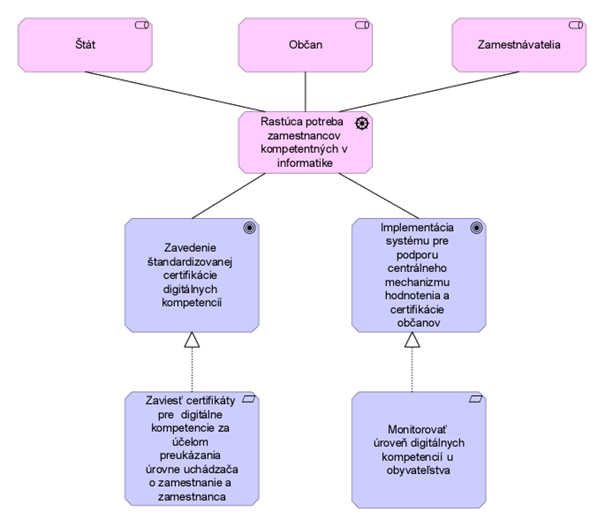 Obrázok 4 Motivačná architektúra Priestor pre sumárny obrázok: ArchiMate štandardný viewpoint – „Motivation viewpoint"Obrázok 4 Motivačná architektúra Ďalšie informácie 
(Max. 1600 znakov, pre detailný popis je potrebné využiť prílohy)Požiadavky sa dajú pre potreby multikriteriálnej analýzy  mapovať nasledovne:Zaviesť certifikáty pre digitálne kompetencie Jedenkrát a dosťMobilita na základe certifikácieKvalita certifikácií (dôveryhodnosť)Dostupnosť pre cieľové skupinyAdaptabilita na nové potreby trhu práceNové ekonomické príležitostiZníženie počtu certifikátovMonitorovať úroveň digitálnych kompetenciíCentrálny dohľadMožnosť ovplyvňovania fokusu na cieľové skupinyVyužívanie dotačných schém pre mobilitu občanov (napr. Erasmus)Dostupnosť údajov pre analýzyJednotlivé čiastkové požiadavky sú popísané v prílohe Multikriteriálna analýza. Multikriteriálna analýza obsahuje aj ďalšie kritériá, ktoré nie sú požiadavkami stakeholderov, ale umožňujú komplexný pohľad na projekt, jeho udržateľnosť a možný rozvoj.Ciele, požiadavky a obmedzenia jednotlivých aktérovRizikáSpresnenie identifikovaných rizík: RM_01, RM_02, RB 04Stručná charakteristika identifikovaných rizík (Max. 400 znakov)Nesúčinnosť zložiek štátnej správyKompetenčné sporyNedostatočná súčinnosť certifikačných partnerovStručná charakteristika identifikovaných rizík (Max. 400 znakov)Nesúčinnosť zložiek štátnej správyKompetenčné sporyNedostatočná súčinnosť certifikačných partnerovPrílohyDiagramy, modely, obrázky v plnom rozlíšeníZoznam príloh. Prílohy obsahujú informácie v štruktúrovanej forme.Tabuľka 2 RizikáTabuľka 5 Zoznam zainteresovanýchTabuľka 6 Zoznam cieľovOdkazy na relevantné súbory. Prílohy obsahujú informácie vo forme modelov.Súhrnný popisSúhrnný popisÚvodné informácie 
(Max. 1600 znakov, pre detailný popis je potrebné využiť prílohy)V súčasnosti sa riadi iba aktuálnou legislatívou pokrývajúcou uznávanie kvalifikácie - primárne zákonom 422/2015 Z. z. o uznávaní dokladov o vzdelaní a o uznávaní odborných kvalifikácií, ktorý vymedzuje uznanú vzdelávaciu inštitúciu ako aj doklady o vzdelaní a doklady o uznávaní odborných kvalifikácií pričom neuvádza certifikáty.  Z pohľadu ZUoZ je problematika motivácie, zvyšovania kvalifikácie a vydávania dokladov o zvyšovaní kvalifikácie riešená zákonom 5/2004 Z. z. o službách zamestnanosti, ktorý upravuje právne vzťahy pri poskytovaní služieb zamestnanosti.A aspekt celoživotného vzdelávania pokrýva zákon 568/2009 Z. z. o celoživotnom vzdelávaní, ktorý definuje národnú sústavu kvalifikácií, popisuje obsah informačného systému ďalšieho vzdelávania a systém monitorovania prognózovania vzdelávacích potrieb.Priestor pre sumárny obrázok / graf / diagram, nepovinná informácia.Úvodné informácie 
(Max. 1600 znakov, pre detailný popis je potrebné využiť prílohy)V súčasnosti sa riadi iba aktuálnou legislatívou pokrývajúcou uznávanie kvalifikácie - primárne zákonom 422/2015 Z. z. o uznávaní dokladov o vzdelaní a o uznávaní odborných kvalifikácií, ktorý vymedzuje uznanú vzdelávaciu inštitúciu ako aj doklady o vzdelaní a doklady o uznávaní odborných kvalifikácií pričom neuvádza certifikáty.  Z pohľadu ZUoZ je problematika motivácie, zvyšovania kvalifikácie a vydávania dokladov o zvyšovaní kvalifikácie riešená zákonom 5/2004 Z. z. o službách zamestnanosti, ktorý upravuje právne vzťahy pri poskytovaní služieb zamestnanosti.A aspekt celoživotného vzdelávania pokrýva zákon 568/2009 Z. z. o celoživotnom vzdelávaní, ktorý definuje národnú sústavu kvalifikácií, popisuje obsah informačného systému ďalšieho vzdelávania a systém monitorovania prognózovania vzdelávacích potrieb.Priestor pre sumárny obrázok / graf / diagram, nepovinná informácia.Ďalšie informácie 
(Max. 1600 znakov, pre detailný popis je potrebné využiť prílohy)Ďalšie informácie 
(Max. 1600 znakov, pre detailný popis je potrebné využiť prílohy)RizikáSpresnenie identifikovaných rizík: Odkazy na relevantné identifikátory rizík v prílohe Riziká.Diagramy, modely, obrázky v plnom rozlíšeníZoznam príloh. Prílohy obsahujú informácie v štruktúrovanej forme.Tabuľka 2 RizikáTabuľka 4 LegislatívaOdkazy na relevantné súbory. Prílohy obsahujú informácie vo forme modelov.Súhrnný popisSúhrnný popisÚvodné informácie 
(Max. 1600 znakov, pre detailný popis je potrebné využiť prílohy)Súčasný systém vzdelávania a prípravy bez ohľadu na to, či ide o vzdelávacie aktivity v rámci školstva alebo aktivity komerčných subjektov resp. mimovládnych organizácií sa sústredí najmä na poskytovanie a testovanie vedomostí a/alebo zručností. Pri kompetenciách je potrebné sledovať aj ďalšie zložky, a to schopnosti resp. postoje, pričom všetko tri zložky musia byť posudzované v rámci príslušného kontextu. Súčasný stav v porovnaní s požadovaným stavom je na nasledujúcom obrázku: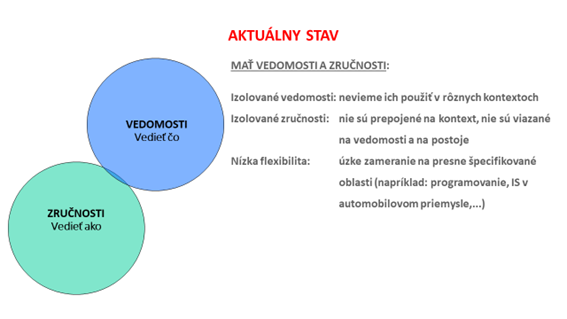 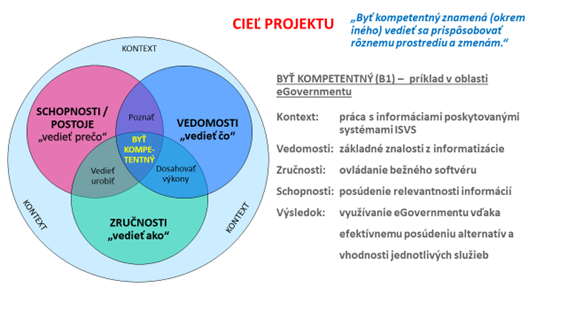 Obrázok 5: Cieľ projektuJednotlivým častiam sa v súčasnosti venujú napríklad nasledujúce systémy: Základné školstvo – výučba predmetov súvisiacich s informatikou a hodnotenie vo forme vysvedčenia Stredné školstvo - výučba predmetov súvisiacich s informatikou a hodnotenie vo forme vysvedčenia prípadne maturitného vysvedčenia Vysoké školy a univerzity - výučba predmetov súvisiacich s informatikou a hodnotenie vo forme známok zo skúšok prípadne štátnic resp. výsledkov postgraduálneho štúdia – PhD. Komerčné subjekty – školenia komerčných produktov, ich používania, nasadzovania, testovania a podobne, nezriedka končiace certifikátom Sústava certifikátov počítačových zručností (ECDL) - kurzy a certifikácia zručností v presne a prísne vymedzených oblastiach Vzdelávacie (eLearning) portály – časť informácií na takýchto portáloch sa týka aj informatiky. Voľne prístupné informácie na Internete – kurzy v oblasti písania webových stránok, video návody inštalácií zariadení a podobne Vzhľadom k rôznorodosti prostredia a de-facto nenaplnenia požiadaviek na prípravu a certifikácií digitálnych kompetencií nebudú jednotlivé časti architektúry pre súčasný stav popisovať.Úvodné informácie 
(Max. 1600 znakov, pre detailný popis je potrebné využiť prílohy)Súčasný systém vzdelávania a prípravy bez ohľadu na to, či ide o vzdelávacie aktivity v rámci školstva alebo aktivity komerčných subjektov resp. mimovládnych organizácií sa sústredí najmä na poskytovanie a testovanie vedomostí a/alebo zručností. Pri kompetenciách je potrebné sledovať aj ďalšie zložky, a to schopnosti resp. postoje, pričom všetko tri zložky musia byť posudzované v rámci príslušného kontextu. Súčasný stav v porovnaní s požadovaným stavom je na nasledujúcom obrázku:Obrázok 5: Cieľ projektuJednotlivým častiam sa v súčasnosti venujú napríklad nasledujúce systémy: Základné školstvo – výučba predmetov súvisiacich s informatikou a hodnotenie vo forme vysvedčenia Stredné školstvo - výučba predmetov súvisiacich s informatikou a hodnotenie vo forme vysvedčenia prípadne maturitného vysvedčenia Vysoké školy a univerzity - výučba predmetov súvisiacich s informatikou a hodnotenie vo forme známok zo skúšok prípadne štátnic resp. výsledkov postgraduálneho štúdia – PhD. Komerčné subjekty – školenia komerčných produktov, ich používania, nasadzovania, testovania a podobne, nezriedka končiace certifikátom Sústava certifikátov počítačových zručností (ECDL) - kurzy a certifikácia zručností v presne a prísne vymedzených oblastiach Vzdelávacie (eLearning) portály – časť informácií na takýchto portáloch sa týka aj informatiky. Voľne prístupné informácie na Internete – kurzy v oblasti písania webových stránok, video návody inštalácií zariadení a podobne Vzhľadom k rôznorodosti prostredia a de-facto nenaplnenia požiadaviek na prípravu a certifikácií digitálnych kompetencií nebudú jednotlivé časti architektúry pre súčasný stav popisovať.Priestor pre sumárny obrázok: ArchiMate štandardný viewpoint – „Product viewpoint", „Business Process Viewpoint"Priestor pre sumárny obrázok: ArchiMate štandardný viewpoint – „Product viewpoint", „Business Process Viewpoint"Ďalšie informácie 
(Max. 1600 znakov, pre detailný popis je potrebné využiť prílohy)Ďalšie informácie 
(Max. 1600 znakov, pre detailný popis je potrebné využiť prílohy)RizikáSpresnenie identifikovaných rizík: Odkazy na relevantné identifikátory rizík v prílohe Riziká.RB_01, RB_02Stručná charakteristika identifikovaných rizík (Max. 400 znakov)Stagnácia konkurencieschopnosti štátuZvyšovanie nekompatibility výsledkov celoživotného vzdelávania s potrebami globálnej ekonomikyStručná charakteristika identifikovaných rizík (Max. 400 znakov)Stagnácia konkurencieschopnosti štátuZvyšovanie nekompatibility výsledkov celoživotného vzdelávania s potrebami globálnej ekonomikyPrílohyDiagramy, modely, obrázky v plnom rozlíšeníZoznam príloh. Prílohy obsahujú informácie v štruktúrovanej forme.Odkazy na relevantné súbory. Prílohy obsahujú informácie vo forme modelov.Súhrnný popisSúhrnný popisÚvodné informácie 
(Max. 1600 znakov, pre detailný popis je potrebné využiť prílohy)V súčasnosti IS centrálnej certifikácie digitálnych kompetencií neexistuje, preto aktuálny stav nemôžeme popísať.Úvodné informácie 
(Max. 1600 znakov, pre detailný popis je potrebné využiť prílohy)V súčasnosti IS centrálnej certifikácie digitálnych kompetencií neexistuje, preto aktuálny stav nemôžeme popísať.Priestor pre sumárny obrázok: ArchiMate štandardný viewpoint – „Application Usage Viewpoint", „Application Co-operation Viewpoint"Priestor pre sumárny obrázok: ArchiMate štandardný viewpoint – „Application Usage Viewpoint", „Application Co-operation Viewpoint"Ďalšie informácie 
(Max. 1600 znakov, pre detailný popis je potrebné využiť prílohy)Ďalšie informácie 
(Max. 1600 znakov, pre detailný popis je potrebné využiť prílohy)RizikáSpresnenie identifikovaných rizík: Odkazy na relevantné identifikátory rizík v prílohe Riziká.Stručná charakteristika identifikovaných rizík (Max. 400 znakov)Stručná charakteristika identifikovaných rizík (Max. 400 znakov)PrílohyDiagramy, modely, obrázky v plnom rozlíšeníZoznam príloh. Prílohy obsahujú informácie v štruktúrovanej forme.Odkazy na relevantné súbory. Prílohy obsahujú informácie vo forme modelov.Súhrnný popisSúhrnný popisÚvodné informácie 
(Max. 1600 znakov, pre detailný popis je potrebné využiť prílohy)V súčasnosti IS centrálnej certifikácie digitálnych kompetencií neexistuje, preto aktuálny stav technologickej architektúry nemôžeme popísať.Úvodné informácie 
(Max. 1600 znakov, pre detailný popis je potrebné využiť prílohy)V súčasnosti IS centrálnej certifikácie digitálnych kompetencií neexistuje, preto aktuálny stav technologickej architektúry nemôžeme popísať.Priestor pre sumárny obrázok: ArchiMate štandardný viewpoint – „Infrastructure Usage Viewpoint", „Infrastructure Viewpoint"Priestor pre sumárny obrázok: ArchiMate štandardný viewpoint – „Infrastructure Usage Viewpoint", „Infrastructure Viewpoint"Ďalšie informácie 
(Max. 1600 znakov, pre detailný popis je potrebné využiť prílohy)Ďalšie informácie 
(Max. 1600 znakov, pre detailný popis je potrebné využiť prílohy)RizikáSpresnenie identifikovaných rizík: Odkazy na relevantné identifikátory rizík v prílohe Riziká.Stručná charakteristika identifikovaných rizík (Max. 400 znakov)Stručná charakteristika identifikovaných rizík (Max. 400 znakov)PrílohyDiagramy, modely, obrázky v plnom rozlíšeníZoznam príloh. Prílohy obsahujú informácie v štruktúrovanej forme.Odkazy na relevantné súbory. Prílohy obsahujú informácie vo forme modelov.Súhrnný popisSúhrnný popisÚvodné informácie 
(Max. 1600 znakov, pre detailný popis je potrebné využiť prílohy)V súčasnosti IS centrálnej certifikácie digitálnych kompetencií neexistuje, preto aktuálny stav bezpečnostnej architektúry nemôžeme popísať.Úvodné informácie 
(Max. 1600 znakov, pre detailný popis je potrebné využiť prílohy)V súčasnosti IS centrálnej certifikácie digitálnych kompetencií neexistuje, preto aktuálny stav bezpečnostnej architektúry nemôžeme popísať.Priestor pre sumárny obrázok / graf / diagram.Priestor pre sumárny obrázok / graf / diagram.Ďalšie informácie 
(Max. 1600 znakov, pre detailný popis je potrebné využiť prílohy)Ďalšie informácie 
(Max. 1600 znakov, pre detailný popis je potrebné využiť prílohy)RizikáSpresnenie identifikovaných rizík: Odkazy na relevantné identifikátory rizík v prílohe Riziká.Stručná charakteristika identifikovaných rizík (Max. 400 znakov)Stručná charakteristika identifikovaných rizík (Max. 400 znakov)PrílohyDiagramy, modely, obrázky v plnom rozlíšeníZoznam príloh. Prílohy obsahujú informácie v štruktúrovanej forme.Odkazy na relevantné súbory. Prílohy obsahujú informácie vo forme modelov.Súhrnný popisSúhrnný popisÚvodné informácie 
(Max. 1600 znakov, pre detailný popis je potrebné využiť prílohy)V súčasnosti IS centrálnej certifikácie digitálnych kompetencií neexistuje, preto aktuálny stav jeho prevádzky nemôžeme popísať.Úvodné informácie 
(Max. 1600 znakov, pre detailný popis je potrebné využiť prílohy)V súčasnosti IS centrálnej certifikácie digitálnych kompetencií neexistuje, preto aktuálny stav jeho prevádzky nemôžeme popísať.Priestor pre sumárny obrázok / graf / diagram, nepovinná informácia.Priestor pre sumárny obrázok / graf / diagram, nepovinná informácia.Ďalšie informácie 
(Max. 1600 znakov, pre detailný popis je potrebné využiť prílohy)Ďalšie informácie 
(Max. 1600 znakov, pre detailný popis je potrebné využiť prílohy)RizikáSpresnenie identifikovaných rizík: Odkazy na relevantné identifikátory rizík v prílohe Riziká.Stručná charakteristika identifikovaných rizík (Max. 400 znakov)Stručná charakteristika identifikovaných rizík (Max. 400 znakov)PrílohyDiagramy, modely, obrázky v plnom rozlíšeníZoznam príloh. Prílohy obsahujú informácie v štruktúrovanej forme.Odkazy na relevantné súbory. Prílohy obsahujú informácie vo forme modelov.Súhrnný popisÚvodné informácie 
(Max. 800 znakov)Prvá alternatíva je orientovaná na zachovanie súčasného stavu, kedy sa štát spolieha na systém vzdelávania, už vybudované eLearning kurzy a na väčšinu certifikácií sa používajú tradičné mechanizmy vzdelávania (vysvedčenia) alebo komerčné aktivity (ECDL, certifikáty IT firiem a podobne).Priestor pre sumárny obrázok / graf / diagram, nepovinná informácia.Ďalšie informácie 
(Max. 800 znakov)Za výhody takéhoto riešenia je možné považovať: nie je potrebná žiadna aktivita štátu, nie je potrebné budovať informačný systém.Za nevýhody takéhoto riešenia je možné považovať: neexistuje verifikácia kompetenčnej úrovne obyvateľstva, nie je IKT nástrojmi podporovaný rast kompetenčnej dôveryhodne meranej úrovne obyvateľstva, neexistujú centrálne rámce pre meranie a prípravu na zvyšovanie kompetenčnej úrovne, de-facto nie je možné hovoriť o kompetenciách (Akúkoľvek charakteristiku pojmu "kompetencie" zoberieme v úvahu, ani v jednom prípade nejde o súbor vedomostí a zručností tak, ako je charakterizovaná digitálna gramotnosť, resp. kompetencie IKT, dnes vo všetkých dokumentoch a štandardoch na národnej a medzinárodnej úrovni. Z daného vyplýva, že v súčasnom stave, v alternatíve A nie je možné hovoriť o kompetenciách, pretože nie sú stanovené ani v oblasti IKT ani v oblasti informatiky. Dnes môžeme certifikovať vždy len uzavretý súbor vedomostí a zručností, potrebných pre vybranú oblasť IKT, resp. informatiky.).Dôvod zamietnutia, alebo výberu riešenia (Max. 400 znakov)Na základe vyššie uvedených výhod a nevýhod alternatívy A „Zachovanie súčasného stavu“ navrhujeme ďalej nepostupovať touto alternatívou.Súhrnný popisÚvodné informácie 
(Max. 800 znakov)Alternatíva B vychádza z využitia existujúcich mechanizmov vzdelávania a certifikácie (ECDL, maturity, štátnice, ...), avšak pri vypracovaní centrálnych metodík. Zároveň predpokladá vytvorenie centrálnej evidencie certifikátov, ich zdieľanie v zmysle princípu „Jedenkrát a dosť“. Funkcionalita tejto alternatívy zahŕňa najmä: • Register certifikátov • Návody na vytvorenie testov  tiež umožňuje poskytovať analytické dáta a údaje pre metodické riadenie digitálnych kompetenciía taktiež využitie existujúcich certifikačných a vzdelávacích postupov.Priestor pre sumárny obrázok / graf / diagram, nepovinná informácia.Ďalšie informácie 
(Max. 800 znakov)Za výhody takéhoto riešenia je možné považovať:  minimalizácia nákladov na tvorbu vzdelávacieho obsahu a testovania,  centrálnu evidenciu certifikátov  sprístupňovanie certifikátov v zmysle „Jedenkrát a dosť“ a „Moje dáta“ Za nevýhody takéhoto riešenia je možné považovať:  úplná závislosť na tretích stranách  možné spochybnenie kvality vydaných certifikátov z dôvodu spochybnenia kvality vytvoreného obsahu tretími stranami,  financovanie úvodnej investície zo štátneho rozpočtu.Dôvod zamietnutia, alebo výberu riešenia (Max. 400 znakov)Na základe vyššie uvedených výhod a nevýhod alternatívy B - „Rozšírenie existujúceho vzdelávacieho a certifikačného rámca“ navrhujeme nepostupovať touto alternatívou.Súhrnný popisÚvodné informácie 
(Max. 800 znakov)Alternatíva C navrhuje vybudovanie komplexného centrálneho informačného systému, ktorý komplexne zastreší oblasť testovania a následného vydávania certifikátov a diplomov. Táto alternatíva nepredpokladá vytvorenie centrálneho systému pre prípravu na certifikácie (zvyšovanie úrovne kompetencií),  ale iba návody na tvorbu takýchto systémov tretími stranami. Alternatíva zároveň predpokladá aj vytvorenie on-line testov pre právne nezáväzné samotestovanie úrovne digitálnych kompetencií. Tak ako alternatíva B aj alternatíva C predpokladá vytvorenie centrálnej evidencie certifikátov, ich zdieľanie v zmysle princípu „Jedenkrát a dosť“.Funkcionalita tejto alternatívy zahŕňa najmä:• Návody na vytvorenie on-line školení a prípravu kurzov• Hodnotiace testy• Riadenie procesov certifikácie vrátane kontroly úhrady prípadných poplatkov za certifikáciu• Register certifikátov• Automatické vydávanie certifikátov• Doručovanie elektronických verzií certifikátov• Používanie elektronických certifikátov v zmysle Jedenkrát a dosť, Moje data a Otvorené údaje• Poskytovanie dát a údajov pre potreby nastavovania regulačného a metodického rámca digitálnych kompetenciíPriestor pre sumárny obrázok / graf / diagram, nepovinná informácia.Ďalšie informácie 
(Max. 800 znakov)Za výhody takéhoto riešenia je možné považovať:  minimalizácia nákladov na tvorbu vzdelávacieho obsahu,  centrálnu evidenciu certifikátov  sprístupňovanie certifikátov v zmysle „Jedenkrát a dosť“ a „Moje dáta“  centrálny manažment kvality procesu certifikácie  minimalizáciu subjektívneho vplyvu na certifikáciu vďaka centrálnemu dohľadu a automatizovaným nástrojom pre väčšinu testov Za nevýhody takéhoto riešenia je možné považovať:  závislosť prípravy na tretích stranách  zvýšená náročnosť udržiavania kvality testov („bezzásahovosť“ predpokladá obdobie iba 5 rokov po odovzdaní projektu)  možná nízka úspešnosť certifikovaných z dôvodu slabej úrovne prípravy,  organizačné zabezpečenie v podobe centrálne financovanej inštitúcie..Dôvod zamietnutia, alebo výberu riešenia (Max. 400 znakov)Na základe vyššie uvedených výhod a nevýhod alternatívy C „Systém pre certifikáciu digitálnych kompetencií“ navrhujeme nepostupovať touto alternatívou.Súhrnný popisÚvodné informácie 
(Max. 800 znakov)Alternatíva D predstavuje komplexný prístup k digitálnym kompetenciám, t.j. aj prípravu aj samotné testovanie a evidenciu a vydávanie certifikátov. K funkcionalitám tejto alternatívy patria najmä:• On-line verejne prístupné kurzy• Návody na prípravu školení• Hodnotiace testy• Riadenie procesov certifikácie vrátane kontroly úhrady prípadných poplatkov za certifikáciu• Register certifikátov• Automatické vydávanie certifikátov• Doručovanie elektronických verzií certifikátov• Používanie elektronických certifikátov v zmysle Jedenkrát a dosť, Moje data a Otvorené údaje• Poskytovanie dát a údajov pre potreby nastavovania regulačného a metodického rámca digitálnych kompetencií  • Rozvojové plány a sprievodca prípravou• Videonávody a interaktívne nástroje prípravyPriestor pre sumárny obrázok / graf / diagram, nepovinná informácia.Ďalšie informácie 
(Max. 800 znakov)Za výhody takéhoto riešenia je možné považovať:  centrálnu evidenciu certifikátov  sprístupňovanie certifikátov v zmysle „Jedenkrát a dosť“ a „Moje dáta“  centrálny manažment kvality procesu certifikácie  minimalizáciu subjektívneho vplyvu na certifikáciu vďaka centrálnemu dohľadu a automatizovaným nástrojom pre väčšinu testov  otvorené on-line kurzy a nástroje pre umožnenie zvyšovania kompetencií Za nevýhody takéhoto riešenia je možné považovať:  vyššia finančná náročnosť udržiavania prevádzky,  organizačné zabezpečenie v podobe centrálne financovanej inštitúcie..  zvýšená náročnosť udržiavania kvality testov („bezzásahovosť“ predpokladá obdobie iba 5 rokov po odovzdaní projektu)  nevyhnutnosť permanentnej úpravy kurzov a nástrojov z dôvodu vysokej dynamiky IKTDôvod zamietnutia, alebo výberu riešenia (Max. 400 znakov)Vzhľadom k vysokej cene navrhujeme nepostupovať touto alternatívou.Súhrnný popisÚvodné informácie 
(Max. 800 znakov)Alternatíva E navrhuje vybudovanie komplexného centrálneho informačného systému, ktorý zastreší oblasť testovania a následného vydávania certifikátov pre úrovne A1, A2, B1 a B2. Táto alternatíva nepredpokladá vytvorenie centrálneho systému pre prípravu na certifikácie (zvyšovanie úrovne kompetencií). Alternatíva zároveň predpokladá aj vytvorenie on-line testov pre právne nezáväzné samotestovanie všeobecných úrovne digitálnych kompetencií. Tak ako alternatíva B aj alternatíva E predpokladá vytvorenie centrálnej evidencie certifikátov, ich zdieľanie v zmysle princípu „Jedenkrát a dosť“.Funkcionalita tejto alternatívy zahŕňa najmä:• Hodnotiace testy a profiláciu• Riadenie procesov certifikácie vrátane kontroly úhrady prípadných poplatkov za certifikáciu• Register certifikátov• Automatické vydávanie certifikátov• Doručovanie elektronických verzií certifikátov• Používanie elektronických certifikátov v zmysle Jedenkrát a dosť, Moje data a Otvorené údaje• Poskytovanie dát a údajov pre potreby nastavovania regulačného a metodického rámca digitálnych kompetencií Priestor pre sumárny obrázok / graf / diagram, nepovinná informácia.Ďalšie informácie 
(Max. 800 znakov)Za výhody takéhoto riešenia je možné považovať: centrálnu evidenciu certifikátov sprístupňovanie certifikátov v zmysle „Jedenkrát a dosť“ a „Moje dáta“ centrálny manažment kvality procesu certifikácie minimalizáciu subjektívneho vplyvu na certifikáciu vďaka centrálnemu dohľadu a automatizovaným nástrojom pre testy.Za nevýhody takéhoto riešenia je možné považovať: závislosť prípravy na tretích stranách zvýšenú náročnosť udržiavania kvality testov (obmedzený rozsah testovacích položiek a otázok predpokladá ich „opotrebovanie“ a nevyhnutnosť zmeny resp. vynovenia) možná nízka úspešnosť certifikovaných z dôvodu slabej úrovne prípravy, organizačné zabezpečenie v podobe centrálne financovanej inštitúcie, absenciu celoživotne platných certifikátov (diplomov).Dôvod zamietnutia, alebo výberu riešenia (Max. 400 znakov)Na základe vyššie uvedených výhod a nevýhod alternatívy E „Systém centrálnej certifikácie úrovní digitálnych kompetencií “ navrhujeme postupovať touto alternatívou.Súhrnný popisÚvodné informácie 
(Max. 800 znakov)Alternatíva F navrhuje vybudovanie nevyhnutných komponentov pre oblasť testovania certifikátov pre úrovne A1, A2, B1 a B2. Predpokladá poloautomatizovanú prevádzku a procesy, čím kladie zvýšené nároky na úradníkov a zamestnancov štátu. Zároveň predpokladá dramatické zníženie počtu testovacích položiek (10% z počtu pre alternatívu E)Funkcionalita tejto alternatívy zahŕňa najmä:• Certifikačné testy Priestor pre sumárny obrázok / graf / diagram, nepovinná informácia.Ďalšie informácie 
(Max. 800 znakov)Za výhody takéhoto riešenia je možné považovať:nízku cenucentrálny manažment kvality procesu certifikácieminimalizáciu subjektívneho vplyvu na certifikáciu vďaka centrálnemu dohľadu a automatizovaným nástrojom pre testy.Za nevýhody takéhoto riešenia je možné považovať:neexistenciu centrálnej elektronickej evidencie certifikátovnenapĺňanie princípov „Jedenkrát a dosť“, „Otvorené údaje“ a „Moje dáta“závislosť prípravy na tretích stranáchzvýšenú náročnosť udržiavania kvality testov (obmedzený rozsah testovacích položiek a otázok predpokladá ich veľmi rýchle „opotrebovanie“ a nevyhnutnosť zmeny resp. vynovenia)možná nízka úspešnosť certifikovaných z dôvodu slabej úrovne prípravy,organizačné zabezpečenie v podobe centrálne financovanej inštitúcie s väčším počtom zamestnancov z dôvodu poloautomatizovaných procesovabsenciu celoživotne platných certifikátov (diplomov)riziko kompromitácie testu z dôvodu nízkeho počtu položiek.Dôvod zamietnutia, alebo výberu riešenia (Max. 400 znakov)Na základe vyššie uvedených výhod a nevýhod alternatívy F „Minimalistický variant systému centrálnej certifikácie úrovní digitálnych kompetencií “ navrhujeme nepostupovať touto alternatívou.ŠtátKritéria popisujúce možnosti pre regulačné rámce a politiku inklúzieAdaptabilita na nové potreby trhu práceKritérium hodnotí, či je možné manažovať pripravenosť obyvateľstva (pracovnej sily) na meniace sa podmienky a požiadavky trhu práceVyužívanie služieb eGovernmentKritérium hodnotí, či sa zvýši schopnosť znevýhodnených jednotlivcov využívať eGovernment službyVyužívanie dotačných schém pre mobilitu občanov (napr. Erasmus)Kritérium hodnotí možnosť plánovania zdrov a argumentácie pri žiadostich o alokáciu zdrojov pre mobilituZníženie počtu certifikátovKritérium hodnotí možnosť náhrady váčieho počtu certifikátov, oprávnení a potvrdení v oblasti IKT štandardizovanými certifikátmi a diplomamiCentrálny dohľadKritérium hodnotí, či je možný centrálny dohľad nad kvalitou certifikáciePotenciál rozšírenia do iných krajínKritérium hodnotí potenciál rozšírenia systému certifikácie digitálnych kompetencií do iných krajín EHP, resp. osvojenie si systému ako štandardu pre EHPMožnosť rozšírenia na iné oblasti certifikácieKritérium hodnotí, či riešenie poskytuje techologickú a systémovú otvorenosť pre rozšírenie systému pre iné typy certifikátovNové ekonomické príležitostiKritérium hodnotí, či riešenie vytvára nové ekonomické príležitosti, súvisiace s certifikáciou a prípravou na ňuMožnosť ovplyvňovania fokusu na cieľové skupinyKritérium hodnotí, či riešenie zavedie možnosť ovplyvňovania úrovne a dosahovania kompetencií u znevýhodnených skupínMiera automatizácie procesovKritérium  hodnotí automatizáciu a bezzásahovosť procesov sledujúc minimalizáciu potrebných obslužných činností zamestnancamiDostupnosť údajov pre analýzyKritérium hodnotí, či budú dostupné údaje pre analýzy o úrovni sledovaných skupín, využívaní nástrojov prípravy, úspešnosti certifikácie a podobneProjektKritériá pre úspešnosť projektuMedzimodulová integráciaKritérium hodnotí vzájomnú integráciu modulov pre zníženie ich vzájomnej závislosti (minimalizácia sinle point of failure)Stabilita a perspektíva platformyKritérium hodnotí udržateľnosť a rozvoj systému z pohľadu dlhodobej perpektívy a stabilityIntegrovateľnosť externých zdrojovKritérium hodnotí otvorenosť systému pre využitie existujúceho vzdelanostného obsahu a obsahu pre zvyšovanie zručností ako submodulov pre nástroje prípravyOtvorenosť a poskytovanie údajov z registrovKritérium hodnotí, či riešenie bude umožňovať poskytovanie údajov z registrov v zmysle "Jedenkrát a dosť" a "moje údaje" pri dodržaní oprávnenosti prístupu a ochrany osobných údajovNízke riziko vendor-lock-inKritérium hodnotí, či riešenie má nízke riziko ovplyvnenia úspešnosti projektu tretími stranami (dodávateľmi prípravy a certifikácií)Úspora nákladov na prevádzkuKritérium hodnotí možnosť úspory nákladov na prevádzku outsourcingom činnostíRealizovateľnosť a udržateľnosť implementácie celkového riešeniaKritérium hodnotí realizovateľnosť a udržateľnosť implementácie celkového riešenia počas sledovaného obdobiaUdržateľnosť skúseností v implementačnom tímeKritérium hodnotí udržateľnosť skúseností a know-how tímu po ukončení projektu ako aj počas realizácie projektuMobilizácia vedeckého a odborného potenciáluKritérium hodnotí schopnosť mobilizácie vedeckého a odborného potenciálu pre potreby projektuVyužitie údajov a stavebných blokov IIS VSKritérium hodnotí využitie integrovaného IS verejnej správyEfektivita riadenia implementačného tímu Kritérium hodnotí, či je predpoklad efektivity riadenia implementačného tímuNákladyKritériá z pohľadu nákladov na riešenieFinancovanie cez OPIIKritérium hodnotí, či je možnosť financovania z prostriedkov OPIIRozloženie nákladov agilným nasadzovanímKritérium hodnotí, či je možnosť rozloženia nákladov na postupné kroky dodávané agilným spôsobomPopis oblasti analýzyAlternatíva BAlternatíva CAlternatíva DAlternatíva EAlternatíva FPoužívateľPlán rozvoja kompetenciíšpecializované firmyiba info o predpokladanej úrovniánoiba info o predpokladanej úrovninieZávislé na tom, či budú na Slovensku špecializované firmy, ktoré budú[ ponúkať takéto služby (platené)Plán rozvoja uvádza iba iba info o predpokladanej a dosiahnuteľnej úrovni s linkami na možnosti vzdelaniaPlnohodnotný plán rozvoja (automatizovaný zadarmo)Plán rozvoja uvádza iba iba info o predpokladanej a dosiahnuteľnej úrovni s linkami na možnosti vzdelaniaAlternatíva nepredpokladá vybudovanie príslušného moduluPríprava na certifikáciukurzy tretie stranykurzy tretie stranyzadarmo onlinekurzy tretie stranykurzy tretie stranyVzdelávanie nie je súčasťouVzdelávanie nie je súčasťouVzdelávanie v podobe bezplatných online kurzov (MOOC)Vzdelávanie nie je súčasťouVzdelávanie nie je súčasťouUniformné používateľské rozhranienienieánonienieVzdelávanie nie je súčasťouVzdelávanie nie je súčasťouVzdelávanie v podobe bezplatných online kurzov (MOOC)Vzdelávanie nie je súčasťouVzdelávanie nie je súčasťouPersonalizácianieánoánonieniePersonalizácia len na úrovni povinnej registrácie v zmysle silnej ochrany osobných údajov (GDPR)Výmena údajov MojeDataVýmena údajov MojeDataČistenie údajov na základe referenčných údajov z RFOUkladanie údajov nie je v scope Jedenkrát a dosťánoánoánoánoniePrístup do registra certifikátov pre OVMPrístup do registra certifikátov pre OVMPrístup do registra certifikátov pre OVMPrístup do registra certifikátov pre OVMAlternatíva nepredpokladá vybudovanie príslušného moduluMobilita na základe certifikácieánoánoánoánoánoKvalita certifikácií (dôveryhodnosť)závislé na dôveryhodnosti tretích stránánoánoánoánozávislé na dôveryhodnosti cerifikačných centier a náročnosti akreditačného procesuŠtátom garantované certifikátyŠtátom garantované certifikátyŠtátom garantované certifikátyŠtátom garantované certifikátyDoživotné certifikáty (diplomy)nieánoánonienieCertifikáty s obmedzenou časovou platnosťouCeloživotné diplomyCeloživotné diplomyCertifikáty s obmedzenou časovou platnosťouCertifikáty s obmedzenou časovou platnosťouDostupnosť pre cieľové skupiny  čiastočnečiastočneánočiastočnečiastočneVzdelanie za poplatok, certifikácia za poplatok, môže byť pre niektoré skupiny vyobstaraná štátomVzdelanie za poplatok, certifikácia za poplatok, prevádzkové náklady môžu byť pre niektoré skupiny pokryté štátomVzdelanie zadarmo, certifikácia za poplatok, prevádzkové náklady môžu byť pre niektoré skupiny pokryté štátomVzdelanie za poplatok, certifikácia za poplatok, prevádzkové náklady môžu byť pre niektoré skupiny pokryté štátomVzdelanie za poplatok, certifikácia za poplatok, prevádzkové náklady môžu byť pre niektoré skupiny pokryté štátomŠtátAdaptabilita na nové potreby trhu prácečiastočnečiastočnečiastočnečiastočnečiastočneUrčovaná dopytom, latencia voči potrebám trhu (reaktívne)Určovaná politikou štátu, možnosť proaktívneho ovplyvňovaniaUrčovaná politikou štátu, možnosť proaktívneho ovplyvňovaniaUrčovaná politikou štátu, možnosť proaktívneho ovplyvňovaniaUrčovaná politikou štátu, možnosť proaktívneho ovplyvňovaniaVzdelanie pre využívanie služieb eGovernmentnienieánonienieVzdelávanie nie je súčasťouVzdelávanie nie je súčasťouVzdelávanie v podobe bezplatných online kurzov (MOOC)Vzdelávanie nie je súčasťouVzdelávanie nie je súčasťouZníženie počtu certifikátov (KO)ánoánoánoánoánoCentrálny dohľad (KO) ánoánoánoánoánoPotenciál rozšírenia do iných krajínčiastočneánoánoánoánoKomerčné rozšírenie poskytovateľmi ponukou na trhu iných štátovMožnosť presadenia riešenia ako pilotného v rámci medzinárodných štruktúr (Rada Európy, EÚ)Možnosť presadenia riešenia ako pilotného v rámci medzinárodných štruktúr (Rada Európy, EÚ)Možnosť presadenia riešenia ako pilotného v rámci medzinárodných štruktúr (Rada Európy, EÚ)Možnosť presadenia riešenia ako pilotného v rámci medzinárodných štruktúr (Rada Európy, EÚ)Možnosť rozšírenia na iné oblasti certifikáciečiastočneánoánoánonieSpoločný komponent register certifikátov je využiteľný aj pre iné certifikátySpoločný komponent register certifikátov ako aj spoločný komponent certifikácie sú využiteľné aj pre iné certifikáty a certifikácieKomponent poskytovania vzdelávacieho obsahu, spoločný komponent register certifikátov ako aj spoločný komponent certifikácie sú využiteľné aj pre iné certifikáty a certifikácieSpoločný komponent register certifikátov ako aj spoločný komponent certifikácie sú využiteľné aj pre iné certifikáty a certifikácieRiešenie neobsahuje spoločné komponentyNové ekonomické príležitostikurzy a certifikáciekurzy a certifikáciecertifikáciekurzy a certifikáciekurzy a certifikácieRiešenie je postavené na podnikateľskej činnosti (s výnimkou vedenia registra)Motivácia pre podnikanie v oblasti prípravy, podnikateľská činnosť akreditovaných certifikačných partnerovObmedzenie podnikania v oblasti prípravy, podnikateľská činnosť akreditovaných certifikačných partnerovMotivácia pre podnikanie v oblasti prípravy, podnikateľská činnosť akreditovaných certifikačných partnerovMotivácia pre podnikanie v oblasti prípravy, podnikateľská činnosť akreditovaných certifikačných partnerovMiera automatizácie procesovnízkavysokávysokávysokánízkaZávislá na možnostiach a investičných schopnostiach tretích stránV súlade s NKIVSV súlade s NKIVSV súlade s NKIVSRiešenie neobsahuje komponenty pre automatizáciu procesovDostupné údaje pre analýzycertifikátycertifikáty a čiastočne úroveň zo vstupného testuánocertifikátynieÚdaje dostupné z registra certifikátovÚdaje dostupné z registra certifikátov a štatistické anonymizované údaje z jednotlivých testovÚdaje dostupné z registra certifikátov a štatistické anonymizované údaje z jednotlivých testovÚdaje dostupné z registra certifikátov a štatistické anonymizované údaje z jednotlivých testovŠtatistické anonymizované údaje z jednotlivých testovProjektMedzimodulová integrácianie, moduly certifikačných centier mimo vplyvuánoánoánonieModuly (okrem registra) nie sú IS VSModuly sú navrhnuté pre medzimodulovú integráciuModuly sú navrhnuté pre medzimodulovú integráciuModuly sú navrhnuté pre medzimodulovú integráciuRiešenie má iba jeden modulStabilita a perspektíva platformyNArozšíriteľná aj pre iné oblastirozšíriteľná aj pre iné oblastirozšíriteľná aj pre iné oblastiánoRiešia si to tretie stranyModuly riešenia sú stavané ako centrálne komponenty IIS VSModuly riešenia sú stavané ako centrálne komponenty IIS VSModuly riešenia sú stavané ako centrálne komponenty IIS VSModul riešenia je stavaný ako centrálny komponent IIS VSIntegrovateľnosť externých zdrojov pre vzdelávanienienieánonienieVzdelávanie nie je súčasťouVzdelávanie nie je súčasťouVzdelávanie v podobe bezplatných online kurzov (MOOC)Vzdelávanie nie je súčasťouVzdelávanie nie je súčasťouOtvorenosť a poskytovanie údajov z registrovánoánoánoánonieRegister certifikátov je navrhnutý v súlade s príslušnou stratégiouRegister certifikátov je navrhnutý v súlade s príslušnou stratégiouRegister certifikátov je navrhnutý v súlade s príslušnou stratégiouRegister certifikátov je navrhnutý v súlade s príslušnou stratégiouAlternatíva nepredpokladá vybudovanie príslušného moduluNízke riziko vendor-lock-in (KO) nieánoánoánoánoÚplne závislé na tretích stranáchŠtátom vlastnené riešenie a kódyŠtátom vlastnené riešenie a kódyŠtátom vlastnené riešenie a kódyŠtátom vlastnené riešenie a kódyÚspora nákladov na prevádzkuánočiastočneniečiastočnenieNáklady znáša tretia strana, avšak zvyšuje sa tým finančné zaťaženie občanov (výrazne vyššie poplatky za certifikáciu)Náklady na prevádzku by mali pokryť poplatky za certifikáciuNáklady na prevádzku a obnovu obsahu vzdelávania plne hradené štátomNáklady na prevádzku by mali pokryť poplatky za certifikáciuVysoké náklady spojené s nedostatočnou automatizáciou činností a procesovRealizovateľnosť a udržateľnosť implementácie celkového riešeniazávislá na tretích stranáchánoánoánočiastočne závislá na tretích stranáchBez vplyvu štátu, plne na obchodnom rozhodnutí tretej stranyPod plným vplyvom štátuPod plným vplyvom štátuPod plným vplyvom štátuPri zvýšenom záujme o certifikáciu potreba outsourcovania administrácieUdržateľnosť skúseností v implementačnom tímečiastočneánoánoánočiastočneLen pre register certifikátovKompletná dokumentácia a kódy sú majetkom štátuKompletná dokumentácia a kódy sú majetkom štátuKompletná dokumentácia a kódy sú majetkom štátuKompletná dokumentácia a kódy sú majetkom štátu, procesy sú závislé na fluktuujúcich zamestnancochVyužitie údajov a stavebných blokov IIS VSnieánoánoánočiastočneRiešia si to tretie stranyModuly riešenia sú stavané ako centrálne komponenty IIS VSModuly riešenia sú stavané ako centrálne komponenty IIS VSModuly riešenia sú stavané ako centrálne komponenty IIS VSModul riešenia je stavaný ako centrálny komponent IIS VSMobilizácia vedeckého a odborného potenciálunieánoánoánočiastočneRiešia si to tretie stranyPod plným vplyvom štátuPod plným vplyvom štátuPod plným vplyvom štátuPod plným vplyvom štátu, avšak iba minimálna automatizácia procesovEfektivita riadenia implementačného tímu závislá na tretích stranáchánoánoánoánoPodľa uváženia tretej stranyV súlade so štandardnými metodikamiV súlade so štandardnými metodikamiV súlade so štandardnými metodikamiV súlade so štandardnými metodikamiNákladyFinancovanie cez OPII (KO) nieánoánoánoánoTretie strany nie sú oprávnenými prijímateľmiProjekt v rámci OPIIProjekt v rámci OPIIProjekt v rámci OPIIProjekt v rámci OPIIRozloženie nákladov postupným nasadzovanímNAánoánoánoniePodľa uváženia tretej strany, register jednorazovoPredpokladá sa postupné nasadzovanie komponentovPredpokladá sa postupné nasadzovanie komponentov Predpokladá sa postupné nasadzovanie komponentov Len jeden modulVysvetlivky: (KO) = KO kritériá Súhrnný popisSúhrnný popisÚvodné informácie 
(Max. 1600 znakov, pre detailný popis je potrebné využiť prílohy)V súvislosti s navrhovaným riešením je potrebné v oblasti legislatívy vykonať nasledovné okruhy zmien:1) V zákone 422/2015 Z. z. o uznávaní dokladov o vzdelaní a o uznávaní odborných kvalifikácií zakotviť certifikáty ako doklad o odbornej kvalifikácií. Napriek tomu, že kompetencia nie je významovo totožná s kvalifikáciou a v súčasnosti je riešená iba oblasť regulovaných profesií, je možné z tejto legislatívnej normy vychádzať.2) Zákon 5/2004 Z. z. o službách zamestnanosti doplniť tak, aby poskytol rámec pre motiváciu zvyšovania kompetencií a zakotvil certifikáty ako doklady o zvyšovaní kvalifikácie.3) Doplniť zákon 568/2009 Z. z. o celoživotnom vzdelávaní tak, aby zvyšovanie kompetencií bolo definované ako celoživotné vzdelávanie.4) Doplniť príslušnú vecnú legislatívu (živnostenský zákon, Zákon o štátnej službe, Zákon o verejnej službe a podobne), aby umožňovali vyžadovanie vydávaných certifikátov resp. umožňovali náhradu požiadaviek na kvalifikáciu a podobne vydanými certifikátmi tam, kde to je relevantné.Detailná legislatívna analýza, ktorá bude realizovaná počas projektu, by mala ukázať prípadné doplnenie vyššie uvedeného aj v kontexte identifikovania optimálnej formy centrálnej metodicko-procesnej autority a s ňou súvisiacich kompetencií.Úvodné informácie 
(Max. 1600 znakov, pre detailný popis je potrebné využiť prílohy)V súvislosti s navrhovaným riešením je potrebné v oblasti legislatívy vykonať nasledovné okruhy zmien:1) V zákone 422/2015 Z. z. o uznávaní dokladov o vzdelaní a o uznávaní odborných kvalifikácií zakotviť certifikáty ako doklad o odbornej kvalifikácií. Napriek tomu, že kompetencia nie je významovo totožná s kvalifikáciou a v súčasnosti je riešená iba oblasť regulovaných profesií, je možné z tejto legislatívnej normy vychádzať.2) Zákon 5/2004 Z. z. o službách zamestnanosti doplniť tak, aby poskytol rámec pre motiváciu zvyšovania kompetencií a zakotvil certifikáty ako doklady o zvyšovaní kvalifikácie.3) Doplniť zákon 568/2009 Z. z. o celoživotnom vzdelávaní tak, aby zvyšovanie kompetencií bolo definované ako celoživotné vzdelávanie.4) Doplniť príslušnú vecnú legislatívu (živnostenský zákon, Zákon o štátnej službe, Zákon o verejnej službe a podobne), aby umožňovali vyžadovanie vydávaných certifikátov resp. umožňovali náhradu požiadaviek na kvalifikáciu a podobne vydanými certifikátmi tam, kde to je relevantné.Detailná legislatívna analýza, ktorá bude realizovaná počas projektu, by mala ukázať prípadné doplnenie vyššie uvedeného aj v kontexte identifikovania optimálnej formy centrálnej metodicko-procesnej autority a s ňou súvisiacich kompetencií.Priestor pre sumárny obrázok / graf / diagram, nepovinná informácia.Priestor pre sumárny obrázok / graf / diagram, nepovinná informácia.Ďalšie informácie 
(Max. 1600 znakov, pre detailný popis je potrebné využiť prílohy)Ďalšie informácie 
(Max. 1600 znakov, pre detailný popis je potrebné využiť prílohy)Kritéria kvalitySpresnenie kritérií kvality: Odkazy na relevantné identifikátory kritérií kvality v prílohe Kritéria kvality. QL_01, QL_02Stručná charakteristika požadovanej kvality (Max. 400 znakov) Súlad s riadiacimi dokumentami OP ĽZ, predovšetkým pri návrhu úprav legislatívnych a metodických zmien a návrhu unifikovaných a optimalizovaných ekonomických procesov, aby vyhovovali požiadavkám DEI Miera štandardizácie a unifikácie procesov, tzn. zúženie priestoru pre jednotlivé organizácie tak, aby procesy mohli byť riešené jednotne a rovnakoStručná charakteristika požadovanej kvality (Max. 400 znakov) Súlad s riadiacimi dokumentami OP ĽZ, predovšetkým pri návrhu úprav legislatívnych a metodických zmien a návrhu unifikovaných a optimalizovaných ekonomických procesov, aby vyhovovali požiadavkám DEI Miera štandardizácie a unifikácie procesov, tzn. zúženie priestoru pre jednotlivé organizácie tak, aby procesy mohli byť riešené jednotne a rovnakoRizikáSpresnenie identifikovaných rizík: Odkazy na relevantné identifikátory rizík v prílohe Riziká. RL_01, RL_02Stručná charakteristika identifikovaných rizík (Max. 400 znakov) Politické riziko pri zmene vlády Dlhý legislatívny procesStručná charakteristika identifikovaných rizík (Max. 400 znakov) Politické riziko pri zmene vlády Dlhý legislatívny procesPrílohyDiagramy, modely, obrázky v plnom rozlíšeníZoznam príloh. Prílohy obsahujú informácie v štruktúrovanej forme. Tabuľka 2 Riziká  Tabuľka 3 Kritéria kvality  Tabuľka 4 LegislatívaOdkazy na relevantné súbory. Prílohy obsahujú informácie vo forme modelov.Súhrnný popisSúhrnný popisÚvodné informácie 
(Max. 1600 znakov, pre detailný popis je potrebné využiť prílohy)Biznis architektúra pokrýva tri základné funkcie:- úvodné otestovanie sa- vydanie príslušných certifikátov na základe ohodnotenia úrovne kompetencií- analýzu výsledkov pre optimalizáciu regulačného rámca, skvalitnenia nástrojov a sledovanie dosahovania merateľných ukazovateľovÚvodné informácie 
(Max. 1600 znakov, pre detailný popis je potrebné využiť prílohy)Biznis architektúra pokrýva tri základné funkcie:- úvodné otestovanie sa- vydanie príslušných certifikátov na základe ohodnotenia úrovne kompetencií- analýzu výsledkov pre optimalizáciu regulačného rámca, skvalitnenia nástrojov a sledovanie dosahovania merateľných ukazovateľovPriestor pre sumárny obrázok: ArchiMate štandardný viewpoint – „Product viewpoint", „Business Process Viewpoint"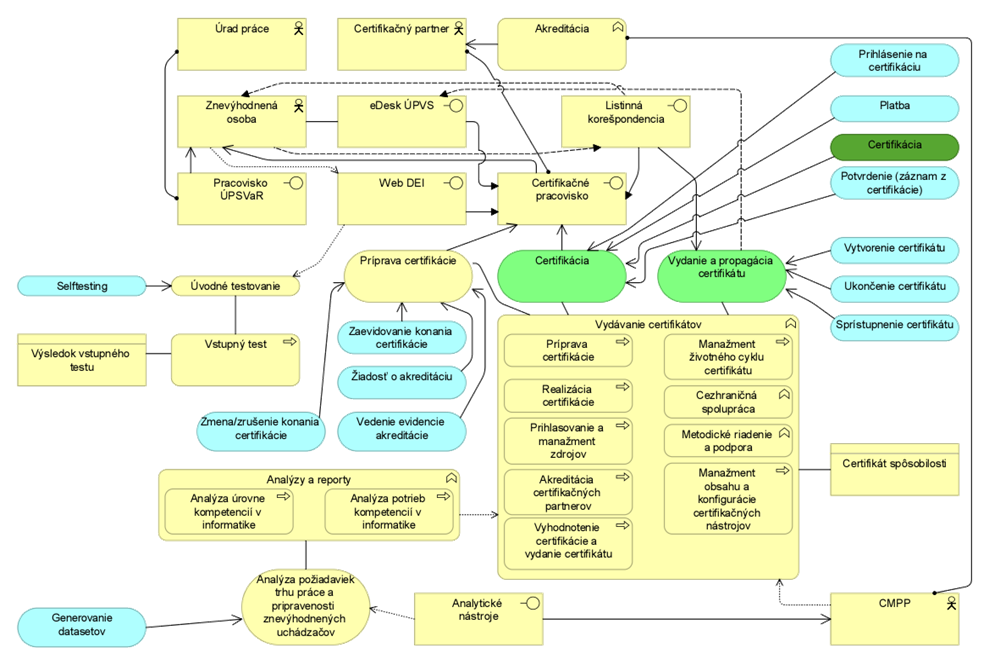 Obrázok 6 Budúci stav biznis architektúryPriestor pre sumárny obrázok: ArchiMate štandardný viewpoint – „Product viewpoint", „Business Process Viewpoint"Obrázok 6 Budúci stav biznis architektúryĎalšie informácie 
(Max. 1600 znakov, pre detailný popis je potrebné využiť prílohy)Detailnejší prehľad jednotlivých koncových biznis služieb, biznis procesov a funkcií je uvedený v prílohe tejto štúdie (Vybrané detaily biznis architektúry).Súčasťou poskytovaných služieb je aj:- nastavenie a naplnenie certifikačných nástrojov pre certifikáciu všetkých úrovní kompetencií pre vydávané certifikáty- nastavenie a naplnenie certifikačných nástrojov pre certifikáciu úrovní A1, A2, B1, B2 kompetencií pre vydávané certifikátyKomplexná certifikácia pre všetky úrovne vydávaných certifikátov je časovo veľmi náročná a je veľká pravdepodobnosť, že by nedokázala byť realizovaná z dôvodu časových, ľudských a finančných obmedzení počas trvania projektu zrealizovaná, čím by sa ohrozil projekt ako celok. Preto je v ďalšom predpokladané, že certifikáty budú vydávané v nasledovných variantách: jeden pre úrovne A1, A2, B1 a B2. Typy testovania, výstupy certifikačného procesu ako aj jednotlivé úrovne sú popísané v prílohe tejto štúdie (Vybrané detaily biznis architektúry )procesy a funkcionalitu služieb je treba pripraviť tak, aby certifikácie v prípade zvýšeného záujmu boli poskytované prioritne znevýhodneným osobámĎalšie informácie 
(Max. 1600 znakov, pre detailný popis je potrebné využiť prílohy)Detailnejší prehľad jednotlivých koncových biznis služieb, biznis procesov a funkcií je uvedený v prílohe tejto štúdie (Vybrané detaily biznis architektúry).Súčasťou poskytovaných služieb je aj:- nastavenie a naplnenie certifikačných nástrojov pre certifikáciu všetkých úrovní kompetencií pre vydávané certifikáty- nastavenie a naplnenie certifikačných nástrojov pre certifikáciu úrovní A1, A2, B1, B2 kompetencií pre vydávané certifikátyKomplexná certifikácia pre všetky úrovne vydávaných certifikátov je časovo veľmi náročná a je veľká pravdepodobnosť, že by nedokázala byť realizovaná z dôvodu časových, ľudských a finančných obmedzení počas trvania projektu zrealizovaná, čím by sa ohrozil projekt ako celok. Preto je v ďalšom predpokladané, že certifikáty budú vydávané v nasledovných variantách: jeden pre úrovne A1, A2, B1 a B2. Typy testovania, výstupy certifikačného procesu ako aj jednotlivé úrovne sú popísané v prílohe tejto štúdie (Vybrané detaily biznis architektúry )procesy a funkcionalitu služieb je treba pripraviť tak, aby certifikácie v prípade zvýšeného záujmu boli poskytované prioritne znevýhodneným osobámKritéria kvalitySpresnenie kritérií kvality: Odkazy na relevantné identifikátory kritérií kvality v prílohe Kritéria kvality. QB_01, QB_02, QB_03Stručná charakteristika požadovanej kvality (Max. 400 znakov) Miera štandardizácie a unifikácie procesov Miera úplnosti procesov (akú časť procesov umožňuje riešenie pokryť elektronicky) Miera a spôsob využívania údajov v rozhodovacích procesoch (úroveň analýz)Stručná charakteristika požadovanej kvality (Max. 400 znakov) Miera štandardizácie a unifikácie procesov Miera úplnosti procesov (akú časť procesov umožňuje riešenie pokryť elektronicky) Miera a spôsob využívania údajov v rozhodovacích procesoch (úroveň analýz)RizikáSpresnenie identifikovaných rizík: Odkazy na relevantné identifikátory rizík v prílohe Riziká. RB_03, RB_04, RB_05, RB_06Stručná charakteristika identifikovaných rizík (Max. 400 znakov) Nepodarí sa presadiť certifikáciu ako štandardnú požiadavku pre zamestnávanie Nedostatočná súčinnosť certifikačných partnerov Nedostatok kvalitnej prípravy Neuznávanie certifikátov zamestnávateľmiStručná charakteristika identifikovaných rizík (Max. 400 znakov) Nepodarí sa presadiť certifikáciu ako štandardnú požiadavku pre zamestnávanie Nedostatočná súčinnosť certifikačných partnerov Nedostatok kvalitnej prípravy Neuznávanie certifikátov zamestnávateľmiPrílohyDiagramy, modely, obrázky v plnom rozlíšeníZoznam príloh. Prílohy obsahujú informácie v štruktúrovanej forme. Tabuľka 2 Riziká  Tabuľka 3 Kritéria kvality  Tabuľka 9 Biznis rozhrania  Tabuľka 10 Biznis procesy  Tabuľka 11 Biznis funkcie  Tabuľka 12 Biznis služby  Tabuľka 13 Biznis informácie  Vybrané detaily biznis architektúryOdkazy na relevantné súbory. Prílohy obsahujú informácie vo forme modelov.Súhrnný popisSúhrnný popisÚvodné informácie 
(Max. 1600 znakov, pre detailný popis je potrebné využiť prílohy)Aplikačná architektúra je založená na piatich logických komponentoch:- Modul pre evidenciu profilov (Modul pre profiláciu), zabezpečujúci automatické vstupné hodnotenie osoby so zapísaním k príslušnému vedenému profilu osoby- Modul riadenia certifikácií, umožňujúci organizáciu certifikačných udalostí, zaznamenávajúci ich konanie a výsledky- Register IS DEI, obsahujúci registre certifikátov, certifikačných partnerov a partnerov- Notifikačný modul pre zasielanie notifikácií a udalostí určeným adresátom- Analytický modul, obsahujúci tradičné nástroje pre online analýzy a reportingÚvodné informácie 
(Max. 1600 znakov, pre detailný popis je potrebné využiť prílohy)Aplikačná architektúra je založená na piatich logických komponentoch:- Modul pre evidenciu profilov (Modul pre profiláciu), zabezpečujúci automatické vstupné hodnotenie osoby so zapísaním k príslušnému vedenému profilu osoby- Modul riadenia certifikácií, umožňujúci organizáciu certifikačných udalostí, zaznamenávajúci ich konanie a výsledky- Register IS DEI, obsahujúci registre certifikátov, certifikačných partnerov a partnerov- Notifikačný modul pre zasielanie notifikácií a udalostí určeným adresátom- Analytický modul, obsahujúci tradičné nástroje pre online analýzy a reportingPriestor pre sumárny obrázok: ArchiMate štandardný viewpoint – „Application Usage Viewpoint", „Application Co-operation Viewpoint"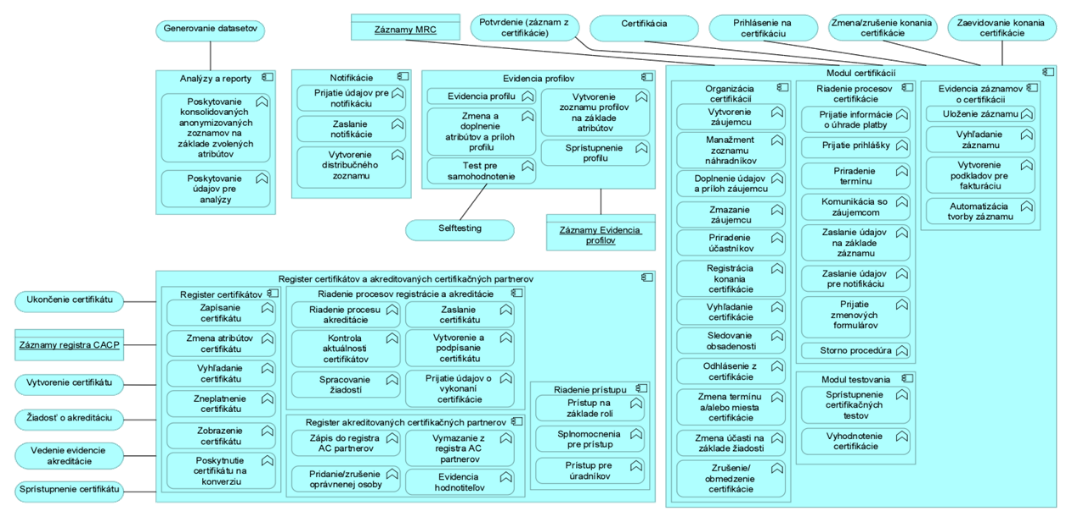 Obrázok 7 Aplikačné moduly IS DEIPriestor pre sumárny obrázok: ArchiMate štandardný viewpoint – „Application Usage Viewpoint", „Application Co-operation Viewpoint"Obrázok 7 Aplikačné moduly IS DEIĎalšie informácie 
(Max. 1600 znakov, pre detailný popis je potrebné využiť prílohy)Popis jednotlivých aplikačných modulov, ktoré budú nasadzované je uvedený v prílohe tejto štúdie (P.5 Architektúra informačných systémov). Napriek tomu, že aplikačná architektúra je vyskladaná z jednotlivých modulov, implementáciu riešenia nie je možné atomizovať a dodávať izolovane samostatné moduly. Jednotlivé procesy sú vo svojej podstate realizované viacerými modulmi a takáto dodávka by bola len veľmi ťažko realizovateľná, resp. vyžiadala by si neúmerne vysoké náklady na integrácie parciálnych riešení. Dodávku a nasadenie modulov do produkčnej prevádzky v jednom čase je potrebné realizovať aj pre zabezpečenie konzistencie a riadenia na sebe závislých a podporujúcich sa procesov, údajov a väzieb, ktoré sú v rámci systému vnútorne úzko previazané. Z dôvodu zabezpečenia dôveryhodnosti certifikátov je nevyhnutné, aby časti pre automatizovanú certifikáciu (jednotlivé zásuvné moduly) boli oddelené od ostatných modulov a bola prísne dodržiavaná úroveň a prostriedky pre autentifikáciu a autorizáciu prístupu. Z dôvodu ochrany osobných údajov je nevyhnutné, aby jediné miesto, kde sú osobné údaje ukladané, bol modul pre profiláciu, pričom v ostatných častiach a databázach sú referencie na osobu vedené výlučne v tvare SID, ktorý je rezolvovateľný výhradne modulom pre profiláciu. Modul pre profiláciu musí byť pripravený na prechod na SID/SIFO v okamihu, kedy vznikne centrálne riešenie štátu pre IFO. V prípade potreby platieb za certifikovanie systém nebude mať vlastný modul ale bude využívať existujúcu infraštruktúru ÚPVS/IS PEP.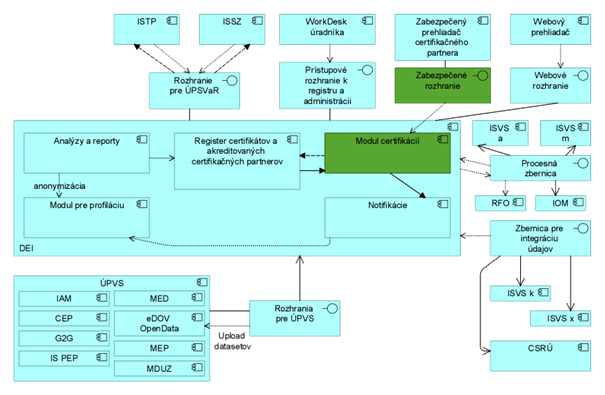 Obrázok 8 Aplikačná architektúra IS DEI Systém DEI bude mať vybudované rozhranie pre systémy na ÚPSVaR (ISTP a ISSZ) z dôvodu prípadného sprístupňovania príslušných komponentov DEI a synchronizácie údajov medzi systémami ÚPSVaR a DEI (profily, certifikáty, kurzy a podobne). Systém DEI bude integrovateľný s ostatnými systémami prostredníctvom integrácie so zbernicou procesnej integrácie (procesná zbernica) a integrície údajov (zbernica pre integráciu údajov. Prostredníctvom týchto integrácií bude pristupovať najmä k referenčným údajom, napríklad bude pristupovať k údajom o fyzických osobách pre stotožňovanie osäb a pre správne vypĺňanie údajov na certifikátoch. Takisto bude integrovaný na ÚPVS, najmä pre komunikáciu prostredníctvom elektronických schránok, centrálne úradné doručovanie a platby za certifikácie. Bude pripravený tak, aby bol pripojiteľný aj na ďalšie integračné platformy štátu (API GW a podobne) tak, aby mohli byť zdielané údaje z registra certifikátov pre potreby iných OVM (v zmysle princípu jeden krát a dosť) a aby mohli byť sprístupnené vlastníkom jednotlivých certifikátov ( v zmysle princípu moje údaje). Takisto bude vytvorená funkcionalita, zabezpečujúca generovanie datasetov ( v zmysle princípu open data), a to napríklad početnosť certifikátov, časové rozloženie, rozloženie po lokalitách, početnosť v jednotlivých úrovniach a podobne) a pre potreby následných analýz a reportov. Ďalšie integrácie budú zahŕňať aj prepojenia na spoločné moduly riešené v rámci architektúry eGovernmentu. Detaily týchto integrácií budú predmetom analýzy a vypracovania detailnej funkčnej špecifikácie, nakoľko v čase realizácie týchto krokov a výstupov bude potrebné vychádzať z aktuálnej legislatívy a zohľadniť možnosti a potreby zmien na strane tretích systémov, ktoré s ohľadom na dĺžku trvania projektu môžu medzičasom pribúdať, ubúdať, alebo sa meniť. Moduly Modul pre profiláciu a Modul certifikácií budú budované tak, aby mohli byť použité ako centrálne komponenty. Ďalšie informácie 
(Max. 1600 znakov, pre detailný popis je potrebné využiť prílohy)Popis jednotlivých aplikačných modulov, ktoré budú nasadzované je uvedený v prílohe tejto štúdie (P.5 Architektúra informačných systémov). Napriek tomu, že aplikačná architektúra je vyskladaná z jednotlivých modulov, implementáciu riešenia nie je možné atomizovať a dodávať izolovane samostatné moduly. Jednotlivé procesy sú vo svojej podstate realizované viacerými modulmi a takáto dodávka by bola len veľmi ťažko realizovateľná, resp. vyžiadala by si neúmerne vysoké náklady na integrácie parciálnych riešení. Dodávku a nasadenie modulov do produkčnej prevádzky v jednom čase je potrebné realizovať aj pre zabezpečenie konzistencie a riadenia na sebe závislých a podporujúcich sa procesov, údajov a väzieb, ktoré sú v rámci systému vnútorne úzko previazané. Z dôvodu zabezpečenia dôveryhodnosti certifikátov je nevyhnutné, aby časti pre automatizovanú certifikáciu (jednotlivé zásuvné moduly) boli oddelené od ostatných modulov a bola prísne dodržiavaná úroveň a prostriedky pre autentifikáciu a autorizáciu prístupu. Z dôvodu ochrany osobných údajov je nevyhnutné, aby jediné miesto, kde sú osobné údaje ukladané, bol modul pre profiláciu, pričom v ostatných častiach a databázach sú referencie na osobu vedené výlučne v tvare SID, ktorý je rezolvovateľný výhradne modulom pre profiláciu. Modul pre profiláciu musí byť pripravený na prechod na SID/SIFO v okamihu, kedy vznikne centrálne riešenie štátu pre IFO. V prípade potreby platieb za certifikovanie systém nebude mať vlastný modul ale bude využívať existujúcu infraštruktúru ÚPVS/IS PEP.Obrázok 8 Aplikačná architektúra IS DEI Systém DEI bude mať vybudované rozhranie pre systémy na ÚPSVaR (ISTP a ISSZ) z dôvodu prípadného sprístupňovania príslušných komponentov DEI a synchronizácie údajov medzi systémami ÚPSVaR a DEI (profily, certifikáty, kurzy a podobne). Systém DEI bude integrovateľný s ostatnými systémami prostredníctvom integrácie so zbernicou procesnej integrácie (procesná zbernica) a integrície údajov (zbernica pre integráciu údajov. Prostredníctvom týchto integrácií bude pristupovať najmä k referenčným údajom, napríklad bude pristupovať k údajom o fyzických osobách pre stotožňovanie osäb a pre správne vypĺňanie údajov na certifikátoch. Takisto bude integrovaný na ÚPVS, najmä pre komunikáciu prostredníctvom elektronických schránok, centrálne úradné doručovanie a platby za certifikácie. Bude pripravený tak, aby bol pripojiteľný aj na ďalšie integračné platformy štátu (API GW a podobne) tak, aby mohli byť zdielané údaje z registra certifikátov pre potreby iných OVM (v zmysle princípu jeden krát a dosť) a aby mohli byť sprístupnené vlastníkom jednotlivých certifikátov ( v zmysle princípu moje údaje). Takisto bude vytvorená funkcionalita, zabezpečujúca generovanie datasetov ( v zmysle princípu open data), a to napríklad početnosť certifikátov, časové rozloženie, rozloženie po lokalitách, početnosť v jednotlivých úrovniach a podobne) a pre potreby následných analýz a reportov. Ďalšie integrácie budú zahŕňať aj prepojenia na spoločné moduly riešené v rámci architektúry eGovernmentu. Detaily týchto integrácií budú predmetom analýzy a vypracovania detailnej funkčnej špecifikácie, nakoľko v čase realizácie týchto krokov a výstupov bude potrebné vychádzať z aktuálnej legislatívy a zohľadniť možnosti a potreby zmien na strane tretích systémov, ktoré s ohľadom na dĺžku trvania projektu môžu medzičasom pribúdať, ubúdať, alebo sa meniť. Moduly Modul pre profiláciu a Modul certifikácií budú budované tak, aby mohli byť použité ako centrálne komponenty. Kritéria kvality Miera flexibility riešenia
 Vnútorná integrácia modulov - procesná integrácia a integrácia údajov pre všetky moduly riešenia (eliminácia potreby dávkovej výmeny údajov)
 Miera inovatívnosti riešenia (využitie najnovších technológií, automatizácia procesov, elektronizácia dokumentov a pod.)
 Možnosť využitia mobilných zariadení
 Úroveň cloudových služieb SaaS 
 Jednotný dátový model
 Rýchlosť spracovania operácií
 Komfort užívateľského rozhraniaSpresnenie kritérií kvality: 
QI_01, QI_02, QI_03, QI_04, QI_05, QI_16, QI_07, QI_08Riziká Nepripravenosť externých systémov na integráciu
 Závislosť na existujúcich systémoch tretích strán
 Zmena centrálnej architektúry IISVSSpresnenie identifikovaných rizík: 
RI_01, RI_02, RI_03PrílohyDiagramy, modely, obrázky v plnom rozlíšeníZoznam príloh. Prílohy obsahujú informácie v štruktúrovanej forme.Odkazy na relevantné súbory. Prílohy obsahujú informácie vo forme modelov.Súhrnný popisSúhrnný popisÚvodné informácie 
(Max. 1600 znakov, pre detailný popis je potrebné využiť prílohy)Riešenie predpokladá využitie vládneho cloudu v režime IaaS a PaaS. Riešenie nepredpokladá žiadne vlastné zariadenia s výnimkou nosičov prístupových kódov pre certifikovaných partnerov, pričom tu existuje alternatíva prístupu cez eID jednotlivých zaregistrovaných oprávnených zamestnancov na strane partnerov. Táto alternatíva však nie je najvhodnejšia z dôvodu naviazanosti pracovnej činnosti na súkromné prostriedky. Z dôvodu optimalizácie administrácie a zvýšenia bezpečnosti pre pracovné plochy úradníkov a akreditovaných certifikačných partnerov by mala byť použitá technológia Remote Desktop.Úvodné informácie 
(Max. 1600 znakov, pre detailný popis je potrebné využiť prílohy)Riešenie predpokladá využitie vládneho cloudu v režime IaaS a PaaS. Riešenie nepredpokladá žiadne vlastné zariadenia s výnimkou nosičov prístupových kódov pre certifikovaných partnerov, pričom tu existuje alternatíva prístupu cez eID jednotlivých zaregistrovaných oprávnených zamestnancov na strane partnerov. Táto alternatíva však nie je najvhodnejšia z dôvodu naviazanosti pracovnej činnosti na súkromné prostriedky. Z dôvodu optimalizácie administrácie a zvýšenia bezpečnosti pre pracovné plochy úradníkov a akreditovaných certifikačných partnerov by mala byť použitá technológia Remote Desktop.Priestor pre sumárny obrázok: ArchiMate štandardný viewpoint – „Infrastructure Usage Viewpoint", „Infrastructure Viewpoint"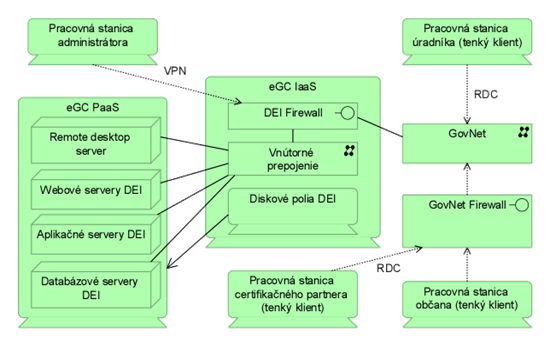 Obrázok 9 Technologická architektúra DEIPriestor pre sumárny obrázok: ArchiMate štandardný viewpoint – „Infrastructure Usage Viewpoint", „Infrastructure Viewpoint"Obrázok 9 Technologická architektúra DEIĎalšie informácie 
(Max. 1600 znakov, pre detailný popis je potrebné využiť prílohy)Návrh technického riešenia DEI predpokladá:Prostredie operačného systému: niektoré dostupné z vládneho cloudu;Riešenie by malo byť 3 úrovňové, rozdelené do samostatných vrstiev oddelených Firewallmi: WebováAplikačnáDatabázová.Aplikačnú a webovú vrstvu budú okrem samotných virtuálnych serverov tvoriť aj prvky pre zabezpečenie rozdelenia výkonu a zvýšenie dostupnosti (load balancery), dostupnosť databázovej vrstvy bude zabezpečená klastrovaním serverov.Riešenie bude pripojené do internetu a do GovnetuĎalšie informácie 
(Max. 1600 znakov, pre detailný popis je potrebné využiť prílohy)Návrh technického riešenia DEI predpokladá:Prostredie operačného systému: niektoré dostupné z vládneho cloudu;Riešenie by malo byť 3 úrovňové, rozdelené do samostatných vrstiev oddelených Firewallmi: WebováAplikačnáDatabázová.Aplikačnú a webovú vrstvu budú okrem samotných virtuálnych serverov tvoriť aj prvky pre zabezpečenie rozdelenia výkonu a zvýšenie dostupnosti (load balancery), dostupnosť databázovej vrstvy bude zabezpečená klastrovaním serverov.Riešenie bude pripojené do internetu a do GovnetuKritéria kvality Jednoduchosť a rýchlosť prihlásenia používateľov
 Cloudové riešenie
 Správa používateľov
 Rýchla odozva systému pri maximálnom zaťažení
 Konzistencia údajov bez možnosti neodhaliteľnej manipulácie s údajmiSpresnenie kritérií kvality: QT_01, QT_02, QT_03, QT_04, QT_05 Riziká Nedostupnosť cloudových služieb
 Neuspokojivá škálovateľnosť riešenia
 Nízka kvalita služieb dohodnutých v SLASpresnenie identifikovaných rizík: RT_01, RT_02, RT_03PrílohyDiagramy, modely, obrázky v plnom rozlíšeníZoznam príloh. Prílohy obsahujú informácie v štruktúrovanej forme. Tabuľka 1 Zoznam zvolených služieb
 Tabuľka 2 Riziká
 Tabuľka 3 Kritéria kvalityOdkazy na relevantné súbory. Prílohy obsahujú informácie vo forme modelov.Súhrnný popisSúhrnný popisÚvodné informácie 
(Max. 1600 znakov, pre detailný popis je potrebné využiť prílohy)Implementácia DEI bude prebiehať v súčinnosti zapájaných organizácií štátnej správy. Garant (ÚPPVII) zabezpečí informačný systém, jeho služby a prednastaví procesy, ak CMPP nebude vytvorené mimo rezortu ÚPPVII, v takom prípade informačný systém, jeho služby a procesy bude zabezpečovať táto centrálna autorita. Následne sa budú konfigurovať a napĺňať certifikačné testy a bude prebiehať ich pretestovanie.Plánovaná doba implementácie DEI pokrýva obdobie od 01/2020 do 12/2022, pričom implementácia DEI sa navrhuje realizovať v nasledovných krokoch:Z dôvodu postupného nasadzovania jednotlivých certifikačných testov je predpoklad ich postupnej konfigurácie a testovania.Úvodné informácie 
(Max. 1600 znakov, pre detailný popis je potrebné využiť prílohy)Implementácia DEI bude prebiehať v súčinnosti zapájaných organizácií štátnej správy. Garant (ÚPPVII) zabezpečí informačný systém, jeho služby a prednastaví procesy, ak CMPP nebude vytvorené mimo rezortu ÚPPVII, v takom prípade informačný systém, jeho služby a procesy bude zabezpečovať táto centrálna autorita. Následne sa budú konfigurovať a napĺňať certifikačné testy a bude prebiehať ich pretestovanie.Plánovaná doba implementácie DEI pokrýva obdobie od 01/2020 do 12/2022, pričom implementácia DEI sa navrhuje realizovať v nasledovných krokoch:Z dôvodu postupného nasadzovania jednotlivých certifikačných testov je predpoklad ich postupnej konfigurácie a testovania.Priestor pre sumárny obrázok: ArchiMate štandardný viewpoint – „Implementation and Migration Viewpoint"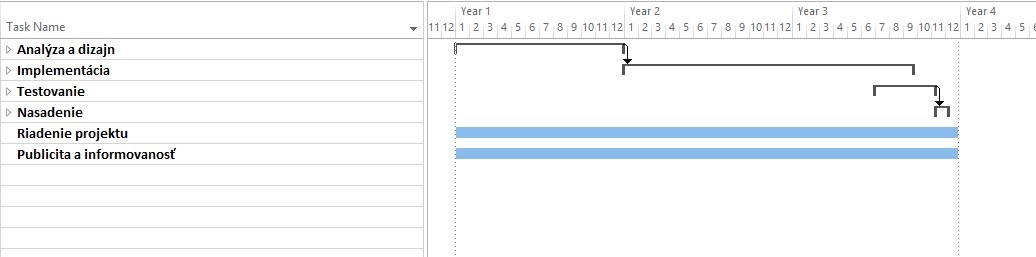 Obrázok 10 Navrhovaný postup implementácie DEIPriestor pre sumárny obrázok: ArchiMate štandardný viewpoint – „Implementation and Migration Viewpoint"Obrázok 10 Navrhovaný postup implementácie DEIĎalšie informácie 
(Max. 1600 znakov, pre detailný popis je potrebné využiť prílohy)Ďalšie informácie 
(Max. 1600 znakov, pre detailný popis je potrebné využiť prílohy)Zriadenie InštitúcieImplementácia DEI bude inštitucionálne podporená zriadením centrálnej metodicko-procesnej autority CMPP pre digitálne kompetencie. CMPP na seba prevezme úlohy správcu systému DEI vrátane všetkých podporných činností pre udržateľnosť systému, akými sú redakcia, akreditácia partnerov, publicita a podobne.V priebehu prvých 26 mesiacov projektu bude vypracovaná analýza a legislatívna analýza, pokrývajúca aj problematiku inštitucionálneho zabezpečenia a formy CMPP. Následne dôjde k vypracovaniu konceptu CMPP (kompetenčný, finančný, procesný model, organizačná štruktúra a pod.) a k postupnému inštitucionálnemu budovaniu centra, vrátene odbornej prípravy zamestnancov centra a zabezpečenia poradenstva a podpory počas jeho budovania a adaptácie. Kvalita konceptu CMPP a spôsob jeho uplatnenia v praxi, vrátane komplexného kompetenčného osadenia bude mať zásadný vplyv na schopnosť CMPP plniť si úlohy, spravovať DEI a ďalej optimalizovať a metodicky usmerňovať ekonomické agendy štátu. Vybudovanie CMPP bude teda dôležitým faktorom pri implementácii DEI a jeho následnej správe a celkovej udržateľnosti (viac k CMPP aj v časti 2.4.3 Prevádzka).Z pohľadu nákladov a realizovateľnosti forma organizačného a inštitucionálneho zabezpečenia je irelevantná a štúdia sa ňou nezaoberá.Kritéria kvality Štruktúra a kvalita implementačného tímu
 Prehľadná, presná a aktualizovaná projektová dokumentácia
 Medzinárodný štandard pri riadení projektov (projekty sú riadené na základe uznávanej metodiky)
 Plynulosť implementácie riešenia (podrobný plán implementácie modulov DEI)Spresnenie kritérií kvality:QD_1, QD_2, QD_3, QD_4, Riziká Implementačný tím nebude mať dostatočnú kapacitu, vedomosti a schopnosti
 Harmonogram implementácie počíta s paralelným projektom (projekt OP ĽZ) 
 Závislosť na vybudovaní vládneho cloudu, ako podmienky pre implementáciuSpresnenie identifikovaných rizík:RD_01, RD_02, RD_03,PrílohyDiagramy, modely, obrázky v plnom rozlíšeníZoznam príloh. Prílohy obsahujú informácie v štruktúrovanej forme. Tabuľka 2 Riziká
 Tabuľka 3 Kritéria kvality
 Tabuľka 19 Výstupy projektu
 Tabuľka 20 Harmonogram projektuOdkazy na relevantné súbory. Prílohy obsahujú informácie vo forme modelov.Súhrnný popisSúhrnný popisÚvodné informácie 
(Max. 1600 znakov, pre detailný popis je potrebné využiť prílohy)V oblasti bezpečnosti a ochrany údajov bude riešenie na technologickej úrovni v čo najvyššej možnej miere využívať existujúce bezpečnostné politiky, komponenty a technológie vládneho cloudu:monitoring sieťových prístupov, bezpečnosti údajov na diskových poliach, logovanie prístupov a zmien,riadenie prístupov k virtualizačnej platforme,služba poskytovania bezpečnej prístupovej siete.Predpokladom prevádzky DEI v prostredí vládneho cloudu PaaS/IaaS bude zavedenie služieb zameraných na zabezpečenie systému DEI. Prevádzkovateľ systému DEI zabezpečí nasledovné služby:nástroje pre ochranu proti škodlivému softvéru antivírová ochrana na úrovni operačných systémovantivírovaá ochrana na úrovni údajovanalytické nástroje pre monitorovanie a vyhodnocovanie bezpečnosti pravidelné vyhodnocovanie logov a výstrahprocesné vyhodnotenie každého výpadku, nedostupnosti a napadnutia systému s popisom prijatých opatrenínástroje pre testovanie a overovanie zraniteľnosti a odolnosti systémy voči hrozbám petračné testy počas fázy testovaniavyužitie nástrojov poskytovaných vládnym cloudom a prevádzkovateľom siete Govnet (napr. intruder detection)centrálna správa používateľov (okrem certifikačných partnerov) silná autentifikácia administrátorovriadenie prístupu pre administrátorov na úrovni jednotlivých komponentovtunelovanie prepojenia administrátorských staníc a jednotlivých komponentov (VPN)správa koncových staníc stanice sú plánované ako Remote Desktopnasadzovanie releasov a testovanie jednotlivých konfigurácií desktopovÚvodné informácie 
(Max. 1600 znakov, pre detailný popis je potrebné využiť prílohy)V oblasti bezpečnosti a ochrany údajov bude riešenie na technologickej úrovni v čo najvyššej možnej miere využívať existujúce bezpečnostné politiky, komponenty a technológie vládneho cloudu:monitoring sieťových prístupov, bezpečnosti údajov na diskových poliach, logovanie prístupov a zmien,riadenie prístupov k virtualizačnej platforme,služba poskytovania bezpečnej prístupovej siete.Predpokladom prevádzky DEI v prostredí vládneho cloudu PaaS/IaaS bude zavedenie služieb zameraných na zabezpečenie systému DEI. Prevádzkovateľ systému DEI zabezpečí nasledovné služby:nástroje pre ochranu proti škodlivému softvéru antivírová ochrana na úrovni operačných systémovantivírovaá ochrana na úrovni údajovanalytické nástroje pre monitorovanie a vyhodnocovanie bezpečnosti pravidelné vyhodnocovanie logov a výstrahprocesné vyhodnotenie každého výpadku, nedostupnosti a napadnutia systému s popisom prijatých opatrenínástroje pre testovanie a overovanie zraniteľnosti a odolnosti systémy voči hrozbám petračné testy počas fázy testovaniavyužitie nástrojov poskytovaných vládnym cloudom a prevádzkovateľom siete Govnet (napr. intruder detection)centrálna správa používateľov (okrem certifikačných partnerov) silná autentifikácia administrátorovriadenie prístupu pre administrátorov na úrovni jednotlivých komponentovtunelovanie prepojenia administrátorských staníc a jednotlivých komponentov (VPN)správa koncových staníc stanice sú plánované ako Remote Desktopnasadzovanie releasov a testovanie jednotlivých konfigurácií desktopovRealizácia riešenia DEI si vyžiada zabezpečenie prevádzky, správy a údržby informačného systému v súlade s požiadavkami riadenia informačnej bezpečnosti. Systém musí byť realizovaný v súlade so zákonom č. 275/2006 Z.z. o informačných systémoch verejnej správy a o zmene a doplnení niektorých zákonov a v súlade s Výnosom Ministerstva financií Slovenskej republiky č. 55/2014 Z. z. o štandardoch pre informačné systémy verejnej správy v znení neskorších predpisov. Implementácia a prevádzka systému musí v oblasti bezpečnosti brať do úvahy aj Zákon 69/2018 Z. z. o kybernetickej bezpečnosti. Takisto musí zabezpečiť ochranu osobných údajov v zmysle Nariadenia Európskeho parlamentu a Rady (EÚ) 2016/679 z 27. apríla 2016 o ochrane fyzických osôb pri spracúvaní osobných údajov a o voľnom pohybe takýchto údajov, ktorým sa zrušuje smernica 95/46/ES (všeobecné nariadenie o ochrane údajov) a Zákona č. 18/2018 Z. z. o ochrane osobných údajov a o zmene a doplnení niektorých zákonov.Samostatnou kapitolou v oblasti bezpečnosti je zabezpečenie nespochybniteľnosti vykonania certifikácie daným jednotlivcom. Bezpečnostný projekt, ktorý musí byť dodaný v rámci tohto projektu, musí stanoviť úroveň autentifikácie certifikačných partnerov, autorizácie výsledkov certifikácie, zabezpečenie komunikačných kanálov ako aj prípadné ukladanie a dobu archivácie video záznamov (predpokladáme nasadenie kamier na každú pracovnú stanicu) z certifikácií každého jednotlivca, odpovedí jednotlivca a podobne. Realizácia riešenia DEI si vyžiada zabezpečenie prevádzky, správy a údržby informačného systému v súlade s požiadavkami riadenia informačnej bezpečnosti. Systém musí byť realizovaný v súlade so zákonom č. 275/2006 Z.z. o informačných systémoch verejnej správy a o zmene a doplnení niektorých zákonov a v súlade s Výnosom Ministerstva financií Slovenskej republiky č. 55/2014 Z. z. o štandardoch pre informačné systémy verejnej správy v znení neskorších predpisov. Implementácia a prevádzka systému musí v oblasti bezpečnosti brať do úvahy aj Zákon 69/2018 Z. z. o kybernetickej bezpečnosti. Takisto musí zabezpečiť ochranu osobných údajov v zmysle Nariadenia Európskeho parlamentu a Rady (EÚ) 2016/679 z 27. apríla 2016 o ochrane fyzických osôb pri spracúvaní osobných údajov a o voľnom pohybe takýchto údajov, ktorým sa zrušuje smernica 95/46/ES (všeobecné nariadenie o ochrane údajov) a Zákona č. 18/2018 Z. z. o ochrane osobných údajov a o zmene a doplnení niektorých zákonov.Samostatnou kapitolou v oblasti bezpečnosti je zabezpečenie nespochybniteľnosti vykonania certifikácie daným jednotlivcom. Bezpečnostný projekt, ktorý musí byť dodaný v rámci tohto projektu, musí stanoviť úroveň autentifikácie certifikačných partnerov, autorizácie výsledkov certifikácie, zabezpečenie komunikačných kanálov ako aj prípadné ukladanie a dobu archivácie video záznamov (predpokladáme nasadenie kamier na každú pracovnú stanicu) z certifikácií každého jednotlivca, odpovedí jednotlivca a podobne. Kritéria kvality Nastavenie rolí a oprávnení vo vzťahu k bezpečnosti
 Nastavenie rolí a oprávnení vo vzťahu k pracovným pozíciám
 Vypracované bezpečnostné politiky, ktoré sú zavedené do praxeSpresnenie kritérií kvality 
QS_01, QS_02, QS_03 Riziká Možnosť falšovania alebo zničenia certifikátov
 Nedostatočné vybudovanie bezpečnostných technológií a komponentov vo vládnom cloude v čase spustenia projektuSpresnenie identifikovaných rizík:RS_01, RS_02PrílohyDiagramy, modely, obrázky v plnom rozlíšeníZoznam príloh. Prílohy obsahujú informácie v štruktúrovanej forme. Tabuľka 2 Riziká
 Tabuľka 3 Kritéria kvalityOdkazy na relevantné súbory. Prílohy obsahujú informácie vo forme modelov.Súhrnný popisSúhrnný popisÚvodné informácie 
(Max. 1600 znakov, pre detailný popis je potrebné využiť prílohy)Informačný systém DEI bude prevádzkovaný v prostredí eGC. Využívať ho budú občania, školiace subjekty, úrady práce a certifikační partneri. Niektoré činnosti sú kritické najmä z dôvodu prítomnosti osôb na vopred určených lokalitách (úrady práce, certifikačné pracoviská). Vzhľadom na túto skutočnosť budú na tento systém kladené vysoké požiadavky týkajúce sa jeho prevádzky, keďže nedostupnosť systému môže mať významné dôsledky na chod organizácií, ktoré tento systém budú využívať a náklady samotných osôb, ktoré sú povinné sa presúvať na vopred určené lokality. Pre moduly, zabezpečujúce tieto kritické činnosti je preto potrebné zabezpečenie vyššej dostupnosti ako pre ostatné komponenty.Samotná prevádzka riešenia bude prebiehať v datacentre vládneho cloudu na základe nastavenia využívaných služieb IaaS a PaaS.Z hľadiska prevádzky systému sú (predbežne) definované nasledujúce minimálne požiadavky:Miera dostupnosti: 12x7 dostupnosť 98%, doba odstránenia poruchy do 2 hodín modul riadenia certifikáciíregister certifikátov 24x7, dostupnosť 95%, doba odstránenia poruchy nasledujúci pracovný deň ostatné modulyForma podpory: telefonická, email, ServiceDesk, podpora priamo na mieste,Riešenie redundancie technických prostriedkov: podľa návrhu v technologickej architektúreDetailnejšie požiadavky na prevádzku budú upresnené na základe úrovne poskytovania služieb vládneho cloudu v čase nasadzovania projektu. Presné zapojenie zariadení a nastavenie aktívnych sieťových prvkov bude súčasťou návrhu komunikačnej matice, ktorá musí byť dodaná ako výstup v rámci detailnej funkčnej špecifikácie (fáza Analýza a návrh).Prevádzkovateľ DEI bude zabezpečovať:výkon činností v zmysle zákona č. 275/2006 Z. z. o informačných systémoch verejnej správyriadenie rozvoja modulov, zmien a integrácií DEI v súlade so snahou o zabezpečenie maximálnej miery inovácieriešenie incidentov, profylaktiky, záplat a podobnePrevádzkovateľom riešenia budú inštitúcie, zabezpečujúce technické prevádzky, menovite MV SR v časti využívaných cloudových služieb a ÚPPVII resp. ním poverený subjekt (ďalej ÚPPVII) v časti prevádzky aplikácií.Pre samotný výkon podpory riešenia predpokladáme využitie trojvrstvovej úrovne podpory:prvú úroveň podpory (L1) bude zabezpečovať ÚPPVII ,podpora druhej úrovne (L2) bude zabezpečovanáÚPPVII pre otázky týkajúce sa funkčnosti modulov,prevádzkovateľom eGC pre incidenty týkajúce sa služieb eGC (predovšetkým infraštruktúrne a technologické požiadavky),tretia úroveň podpory (L3), bude zabezpečovaná dodávateľom/dodávateľmi riešenia.V rámci prvej úrovne podpory bude realizovaný príjem a identifikácia požiadaviek s následným smerovaním na konkrétneho riešiteľa v ÚPPVII L2 resp. eGC L2. Druhá úroveň podpory, poskytovaná ÚPPVII bude rozdelená na viac oblastí podľa jednotlivých biznis funkcií systému DEI. Tretia úroveň bude podľa potreby zabezpečovaná dodávateľom diela. Prevádzkovanie L2 bude personálne zabezpečené dostatočným počtom riešiteľov (garantov za jednotlivé oblasti), ktorých počet bude narastať v závislosti od nárastu používateľov systému a počtu certifikačných testov.Okrem samotnej prevádzky systémov bude súčasťou prevádzky aj zabezpečovanie jednotlivých aktivít a výstupov správcom systému. Medzi budú patriť najmä:vydávanie certifikátov (automatizované, podpisované pečaťou CMPP)akreditácia pracovísk firiem pre certifikáciukoordinácia aktivít v rámci programuinéZ dlhodobého hľadiska, presahujúceho sledované obdobie udržateľnosti projektu bude v budúcnosti potrebné zabezpečiť nasledujúce činnosti:aktualizácia testovrozširovanie počtu testovacích položiekÚvodné informácie 
(Max. 1600 znakov, pre detailný popis je potrebné využiť prílohy)Informačný systém DEI bude prevádzkovaný v prostredí eGC. Využívať ho budú občania, školiace subjekty, úrady práce a certifikační partneri. Niektoré činnosti sú kritické najmä z dôvodu prítomnosti osôb na vopred určených lokalitách (úrady práce, certifikačné pracoviská). Vzhľadom na túto skutočnosť budú na tento systém kladené vysoké požiadavky týkajúce sa jeho prevádzky, keďže nedostupnosť systému môže mať významné dôsledky na chod organizácií, ktoré tento systém budú využívať a náklady samotných osôb, ktoré sú povinné sa presúvať na vopred určené lokality. Pre moduly, zabezpečujúce tieto kritické činnosti je preto potrebné zabezpečenie vyššej dostupnosti ako pre ostatné komponenty.Samotná prevádzka riešenia bude prebiehať v datacentre vládneho cloudu na základe nastavenia využívaných služieb IaaS a PaaS.Z hľadiska prevádzky systému sú (predbežne) definované nasledujúce minimálne požiadavky:Miera dostupnosti: 12x7 dostupnosť 98%, doba odstránenia poruchy do 2 hodín modul riadenia certifikáciíregister certifikátov 24x7, dostupnosť 95%, doba odstránenia poruchy nasledujúci pracovný deň ostatné modulyForma podpory: telefonická, email, ServiceDesk, podpora priamo na mieste,Riešenie redundancie technických prostriedkov: podľa návrhu v technologickej architektúreDetailnejšie požiadavky na prevádzku budú upresnené na základe úrovne poskytovania služieb vládneho cloudu v čase nasadzovania projektu. Presné zapojenie zariadení a nastavenie aktívnych sieťových prvkov bude súčasťou návrhu komunikačnej matice, ktorá musí byť dodaná ako výstup v rámci detailnej funkčnej špecifikácie (fáza Analýza a návrh).Prevádzkovateľ DEI bude zabezpečovať:výkon činností v zmysle zákona č. 275/2006 Z. z. o informačných systémoch verejnej správyriadenie rozvoja modulov, zmien a integrácií DEI v súlade so snahou o zabezpečenie maximálnej miery inovácieriešenie incidentov, profylaktiky, záplat a podobnePrevádzkovateľom riešenia budú inštitúcie, zabezpečujúce technické prevádzky, menovite MV SR v časti využívaných cloudových služieb a ÚPPVII resp. ním poverený subjekt (ďalej ÚPPVII) v časti prevádzky aplikácií.Pre samotný výkon podpory riešenia predpokladáme využitie trojvrstvovej úrovne podpory:prvú úroveň podpory (L1) bude zabezpečovať ÚPPVII ,podpora druhej úrovne (L2) bude zabezpečovanáÚPPVII pre otázky týkajúce sa funkčnosti modulov,prevádzkovateľom eGC pre incidenty týkajúce sa služieb eGC (predovšetkým infraštruktúrne a technologické požiadavky),tretia úroveň podpory (L3), bude zabezpečovaná dodávateľom/dodávateľmi riešenia.V rámci prvej úrovne podpory bude realizovaný príjem a identifikácia požiadaviek s následným smerovaním na konkrétneho riešiteľa v ÚPPVII L2 resp. eGC L2. Druhá úroveň podpory, poskytovaná ÚPPVII bude rozdelená na viac oblastí podľa jednotlivých biznis funkcií systému DEI. Tretia úroveň bude podľa potreby zabezpečovaná dodávateľom diela. Prevádzkovanie L2 bude personálne zabezpečené dostatočným počtom riešiteľov (garantov za jednotlivé oblasti), ktorých počet bude narastať v závislosti od nárastu používateľov systému a počtu certifikačných testov.Okrem samotnej prevádzky systémov bude súčasťou prevádzky aj zabezpečovanie jednotlivých aktivít a výstupov správcom systému. Medzi budú patriť najmä:vydávanie certifikátov (automatizované, podpisované pečaťou CMPP)akreditácia pracovísk firiem pre certifikáciukoordinácia aktivít v rámci programuinéZ dlhodobého hľadiska, presahujúceho sledované obdobie udržateľnosti projektu bude v budúcnosti potrebné zabezpečiť nasledujúce činnosti:aktualizácia testovrozširovanie počtu testovacích položiekPriestor pre sumárny obrázok / graf / diagram, nepovinná informácia.Priestor pre sumárny obrázok / graf / diagram, nepovinná informácia.Ďalšie informácie 
(Max. 1600 znakov, pre detailný popis je potrebné využiť prílohy)Cieľom pri zabezpečení prevádzky DEI je dosiahnuť, aby maximum prác súvisiacich so správou a podporou prevádzky DEI bolo realizované zamestnancami rezortu ÚPPVII (napríklad NASES) a eGC a aby rozsah aplikačnej podpory prenášanej na dodávateľa bol minimalizovaný. Pridruženým cieľom je v maximálnej možnej miere odbremeniť jednotlivé zapojené subjekty štátnej správy od činností súvisiacich s prevádzkou DEI.Súčasťou prevádzky musí byť aj monitorovanie poskytovaných služieb a zverejnenie výsledkov na MetaIS.Ďalšie informácie 
(Max. 1600 znakov, pre detailný popis je potrebné využiť prílohy)Cieľom pri zabezpečení prevádzky DEI je dosiahnuť, aby maximum prác súvisiacich so správou a podporou prevádzky DEI bolo realizované zamestnancami rezortu ÚPPVII (napríklad NASES) a eGC a aby rozsah aplikačnej podpory prenášanej na dodávateľa bol minimalizovaný. Pridruženým cieľom je v maximálnej možnej miere odbremeniť jednotlivé zapojené subjekty štátnej správy od činností súvisiacich s prevádzkou DEI.Súčasťou prevádzky musí byť aj monitorovanie poskytovaných služieb a zverejnenie výsledkov na MetaIS.Kritéria kvality Používateľská dokumentácia k DEI 
 Prevádzková dokumentácia k DEI
 Kontinuálny rast kvality a efektivity procesov cez metodickú podporu a manažment zmien
 Možnosti testovania a školení (testovacie a školiace prostredie pre partnerov a certifikačných partnerovSpresnenie kritérií kvality: 
QP_01, QP_02, QP_03, QP_04 Riziká Služby nebudú poskytované v dostatočnej kvalite (vyskytne sa veľké množstvo chýb, dlhé doby odozvy a pod.)
 Organizačné zabezpečenie podpory nedokáže včas vybudovať štruktúru s dostatočnými skúsenosťami a kvalifikáciou
 Reakcia na vyriešenie metodicko-procesnej požiadavky bude príliš dlhá a ťažkopádna
 Nepodarí sa nastaviť proces efektívnej spätnej väzby, inovatívne iniciatívy nebudú presadzované a dôjde k „zamrznutiu“ procesov v neželanom stave
 Nepodarí sa vybudovať ekosystém Nepodarí sa vytvoriť CMPP pred spustením projektu do prevádzkySpresnenie identifikovaných rizík:RP_01, RP_02, RP_03, RP_04, RP_05, RB_06PrílohyDiagramy, modely, obrázky v plnom rozlíšeníZoznam príloh. Prílohy obsahujú informácie v štruktúrovanej forme. Tabuľka 2 Riziká
 Tabuľka 3 Kritéria kvality
 Tabuľka 22 Dodávateľská podpora
 Tabuľka 23 Podpora vlastnými zdrojmiOdkazy na relevantné súbory. Prílohy obsahujú informácie vo forme modelov.Súhrnný popisÚvodné informácie 
(Max. 1600 znakov, pre detailný popis je potrebné využiť prílohy)[10] Započítavajú sa kategórie “Individuals who have obtained IT skills through training courses and adult education centres, on own initiative”, “Individuals who have obtained IT skills through training courses and adult education centres, on demand of employer”. [11] http://datacube.statistics.sk/#!/view/sk/VBD_SLOVSTAT/om2023rs/Vekov%C3%A9%20zlo%C5%BEenie%20obyvate%C4%BEstva%20SR%20pod%C4%BEa%20pohlavia%20a%205-ro%C4%8Dn%C3%BDch%20vekov%C3%BDch%20skup%C3%ADn%20%5Bom2023rs%5D[12] Započítavajú sa kategórie “Individuals who have obtained IT skills through training courses and adult education centres, on own initiative”, “Individuals who have obtained IT skills through training courses and adult education centres, on demand of employer” “Individuals who have obtained IT skills through self-study using books, cd-roms, etc.”. Priestor pre sumárny obrázok / graf / diagram, nepovinná informácia.Ďalšie informácie 
(Max. 1600 znakov, pre detailný popis je potrebné využiť prílohy)Riziká Nepodarí sa dosiahnuť preukázateľné úspory podľa plánu
 Zmeny obstarávacích cien v čase realizácie projektu
 Nereálne stanovený rozpočet na projektSpresnenie identifikovaných rizík: 
RE_01, RE_04, RE_05PrílohyZoznam príloh. Prílohy obsahujú informácie v štruktúrovanej forme. Tabuľka 2 Riziká
 Tabuľka 25 Podmienky udržateľnosti 
 Tabuľka 26 Kritické premennéAktér Cieľ Požiadavka Obmedzenie ÚPPVII SRZaviesť efektívne nástroje (elekronické služby) pre zvýšenie zapojenie sa občanov a špecificky znevýhodnených skupín obyvateľstva do digitálneho trhuPre dosiahnutie cieľa je potrebné vybudovanie IS DEI a jeho naplnenie testovacími položkami, ako nástrojov pre preukázanie digitálnych kompetenciíNevyhnutná vzájomná súčinnosť a synergia s aktivitami realizovanými v rámci ESFKPIVýstupový KPI priamo súvisiaci s aktivitami projektu - 4 koncové elektronické služby, ktoré budú využívané občanmi (vrátane znevýhodnených skupín)Výstupový KPI priamo súvisiaci s aktivitami projektu - 4 koncové elektronické služby, ktoré budú využívané občanmi (vrátane znevýhodnených skupín)Výstupový KPI priamo súvisiaci s aktivitami projektu - 4 koncové elektronické služby, ktoré budú využívané občanmi (vrátane znevýhodnených skupín)KPIVýsledkový KPI podliehajúci aj externým faktorom - Percento jednotlivcov patriacich do znevýhodnenej skupiny, ktorí vďaka projektu využívajú elektronické služby eGovernmentu na úrovni 10 %Výsledkový KPI podliehajúci aj externým faktorom - Percento jednotlivcov patriacich do znevýhodnenej skupiny, ktorí vďaka projektu využívajú elektronické služby eGovernmentu na úrovni 10 %Výsledkový KPI podliehajúci aj externým faktorom - Percento jednotlivcov patriacich do znevýhodnenej skupiny, ktorí vďaka projektu využívajú elektronické služby eGovernmentu na úrovni 10 %KPIVýsledkový KPI podliehajúci aj externým faktorom - Percento znevýhodnených jednotlivcov, ktorí sú vďaka projektu motivovaní využívať internet na úrovni 10 % (celkovo za program sa očakáva využívanie internetu znevýhodnenými skupiami na úrovni 70%)Výsledkový KPI podliehajúci aj externým faktorom - Percento znevýhodnených jednotlivcov, ktorí sú vďaka projektu motivovaní využívať internet na úrovni 10 % (celkovo za program sa očakáva využívanie internetu znevýhodnenými skupiami na úrovni 70%)Výsledkový KPI podliehajúci aj externým faktorom - Percento znevýhodnených jednotlivcov, ktorí sú vďaka projektu motivovaní využívať internet na úrovni 10 % (celkovo za program sa očakáva využívanie internetu znevýhodnenými skupiami na úrovni 70%)ÚPPVII SRZvýšiť využívanie a spokojnosť občanov so službami eGovernmentuPre dosiahnutie cieľa je potrebné vybudovanie IS DEI a jeho elektronických služiebCieľ bude dosiahnutý prostredníctvom viacerých projektov v rámci cieľa 7.4KPIVýstupový KPI priamo súvisiaci s aktivitami projektu - 4 koncové elektronické služby, ktoré budú využívané občanmi (vrátane znevýhodnených skupín)Výstupový KPI priamo súvisiaci s aktivitami projektu - 4 koncové elektronické služby, ktoré budú využívané občanmi (vrátane znevýhodnených skupín)Výstupový KPI priamo súvisiaci s aktivitami projektu - 4 koncové elektronické služby, ktoré budú využívané občanmi (vrátane znevýhodnených skupín)KPIVýsledkový KPI priamo súvisiaci s aktivitami projektu – Na úrovni programu sa sleduje celkové používanie služieb eGovernmentu občanmi, pre projekt je možné tento ukazovateľ transformovať do ukazovateľa celkového používania zlužieb v zmysle počtu občanov, ktorí využili elektronické služby projektu na úrovni minimálne 50 000 ročneVýsledkový KPI priamo súvisiaci s aktivitami projektu – Na úrovni programu sa sleduje celkové používanie služieb eGovernmentu občanmi, pre projekt je možné tento ukazovateľ transformovať do ukazovateľa celkového používania zlužieb v zmysle počtu občanov, ktorí využili elektronické služby projektu na úrovni minimálne 50 000 ročneVýsledkový KPI priamo súvisiaci s aktivitami projektu – Na úrovni programu sa sleduje celkové používanie služieb eGovernmentu občanmi, pre projekt je možné tento ukazovateľ transformovať do ukazovateľa celkového používania zlužieb v zmysle počtu občanov, ktorí využili elektronické služby projektu na úrovni minimálne 50 000 ročneKPIVýsledkový KPI podliehajúci aj externým faktorom - Celková spokojnosť občanov so službami eGovernmentu, v zmysle spokojnosti občanov, ktorí využili elektronické služby projektu na úrovni 73 % v súlade s cieľmi stanovenými na úrovni programuVýsledkový KPI podliehajúci aj externým faktorom - Celková spokojnosť občanov so službami eGovernmentu, v zmysle spokojnosti občanov, ktorí využili elektronické služby projektu na úrovni 73 % v súlade s cieľmi stanovenými na úrovni programuVýsledkový KPI podliehajúci aj externým faktorom - Celková spokojnosť občanov so službami eGovernmentu, v zmysle spokojnosti občanov, ktorí využili elektronické služby projektu na úrovni 73 % v súlade s cieľmi stanovenými na úrovni programuCMPPUmožniť dostupnosť všeobecne akceptovaného hodnotenia prostredníctvom centrálneho certifikačného systémuPre dosiahnutie cieľa je potrebné vybudovanie IS DEI a jeho naplnenie testovacími položkamiNevyhnutná vzájomná súčinnosť a synergia s aktivitami realizovanými v rámci ESFKPIVýstupový KPI priamo súvisiaci s aktivitami projektu - 4 koncové elektronické služby, ktoré budú využívané občanmi (vrátane znevýhodnených skupín)Výstupový KPI priamo súvisiaci s aktivitami projektu - 4 koncové elektronické služby, ktoré budú využívané občanmi (vrátane znevýhodnených skupín)Výstupový KPI priamo súvisiaci s aktivitami projektu - 4 koncové elektronické služby, ktoré budú využívané občanmi (vrátane znevýhodnených skupín)KPIVýsledkový KPI podliehajúci aj externým faktorom - Percento jednotlivcov patriacich do znevýhodnenej skupiny, ktorí vďaka projektu využívajú elektronické služby eGovernmentu na úrovni 10 %Výsledkový KPI podliehajúci aj externým faktorom - Percento jednotlivcov patriacich do znevýhodnenej skupiny, ktorí vďaka projektu využívajú elektronické služby eGovernmentu na úrovni 10 %Výsledkový KPI podliehajúci aj externým faktorom - Percento jednotlivcov patriacich do znevýhodnenej skupiny, ktorí vďaka projektu využívajú elektronické služby eGovernmentu na úrovni 10 %Občan (vrátane znevýhodnenej osoby)Mať jednoduchší prístup k zamestnaniam, vyžadujúcim digitálne kompetenciePre dosiahnutie cieľa je potrebné vytvoriť online nástroj pre vykonávanie sebahodnotenia a získanie všeobecne uznávaného certifikátu pre digitálne kompetencie ako spôsobu ich preukázaniaNevyhnutná vzájomná súčinnosť a synergia s aktivitami realizovanými v rámci ESFKPIVýstupový KPI priamo súvisiaci s aktivitami projektu – Počet vydaných certifikátov na úrovni 65 000 certifikátovVýstupový KPI priamo súvisiaci s aktivitami projektu – Počet vydaných certifikátov na úrovni 65 000 certifikátovVýstupový KPI priamo súvisiaci s aktivitami projektu – Počet vydaných certifikátov na úrovni 65 000 certifikátovKPIVýsledkový KPI podliehajúci aj externým faktorom – Percento znevýhodnených jednotlivcov so strednými až vysokými počítačovými zručnosťami na úrovni 40%Výsledkový KPI podliehajúci aj externým faktorom – Percento znevýhodnených jednotlivcov so strednými až vysokými počítačovými zručnosťami na úrovni 40%Výsledkový KPI podliehajúci aj externým faktorom – Percento znevýhodnených jednotlivcov so strednými až vysokými počítačovými zručnosťami na úrovni 40%Občan (vrátane znevýhodnenej osoby)Získať možnosť seba-hodnotnenia v oblasti digitálnych kompetencií ako nástroja pre overenie vlastných komptencií, porovnania sa voči iným účastníkom digitálneho trhu  a stanovenia plánu ďalšieho vzdelávaniaPre dosiahnutie cieľa je potrebné vytvoriť online nástroj pre vykonávanie sebahodnoteniaNevyhnutná vzájomná súčinnosť a synergia s aktivitami realizovanými v rámci ESFKPIVýstupový KPI priamo súvisiaci s aktivitami projektu – Počet assessment testovaní na úrovni 330 000 testovaníVýstupový KPI priamo súvisiaci s aktivitami projektu – Počet assessment testovaní na úrovni 330 000 testovaníVýstupový KPI priamo súvisiaci s aktivitami projektu – Počet assessment testovaní na úrovni 330 000 testovaníCertifikačný partnerDo 3. roku projektu zabezpečiť priestory a procesy pre dôveryhodný prístup k centrálnej certifikačnej infraštruktúreMať včasné podmienky a metodiku pre akreditovaného certifikačného partnera (do konca 2. roku projektu)Limit pre maximálny počet ocertifikovaných (10.000/rok/partner)KPIPreukázať schopnosť certifikácie 100 osôb dennePreukázať schopnosť certifikácie 100 osôb dennePreukázať schopnosť certifikácie 100 osôb denneZamestnávateliaJednoznačne poznať úrovne ovládania informatiky zamestnancov, resp. budúcich zamestnancov, ktoré nepodliehajú častým zmenám spôsobených rozvojom IKTPre dosiahnutie cieľa je potrebné vytvorenie online nástroja pre vykonávanie sebahodnotenia a získanie všeobecne uznávaného certifikátu pre digitálne kompetencie ako spôsobu ich preukázaniaNevyhnutná vzájomná súčinnosť a synergia s aktivitami realizovanými v rámci ESFKPIVýstupový KPI priamo súvisiaci s aktivitami projektu – Počet vydaných certifikátov na úrovni 65 000 certifikátovVýstupový KPI priamo súvisiaci s aktivitami projektu – Počet vydaných certifikátov na úrovni 65 000 certifikátovVýstupový KPI priamo súvisiaci s aktivitami projektu – Počet vydaných certifikátov na úrovni 65 000 certifikátovZamestnávateliaZníženie podielu ekonomicky aktívneho obyvateľstva s nepostačujúcimi IKT zručnosťami pre pracovný trhVytvoriť podmienky pre vzdelávanie v oblasti digitálnych kompetencií a vytvorenie online nástroja pre vykonávanie sebahodnotenia a získanie všeobecne uznávaného certifikátu pre digitálne kompetencie ako spôsobu ich preukázaniaNevyhnutná vzájomná súčinnosť a synergia s aktivitami realizovanými v rámci ESFKPIVýsledkový KPI podliehajúci aj externým faktorom Pokles percenta obyvateľstva s nepostačujúcimi IKT zručnosťami pre pracovný trh o 14,7 p.b.Výsledkový KPI podliehajúci aj externým faktorom Pokles percenta obyvateľstva s nepostačujúcimi IKT zručnosťami pre pracovný trh o 14,7 p.b.Výsledkový KPI podliehajúci aj externým faktorom Pokles percenta obyvateľstva s nepostačujúcimi IKT zručnosťami pre pracovný trh o 14,7 p.b.